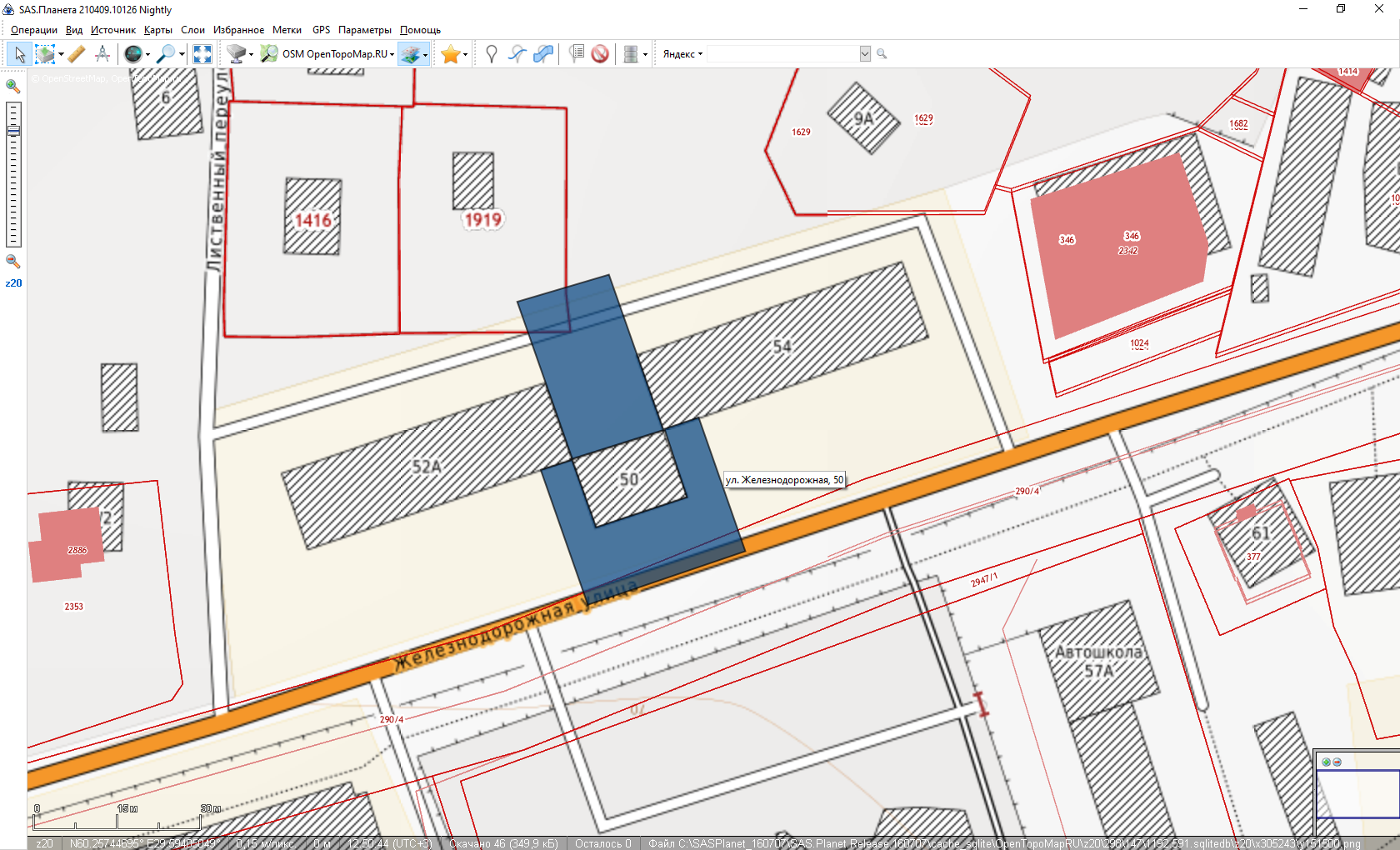 Схема границ прилегающей территорииЗдание, г.п. Рощино, ул. Железнодорожная, д. 50Кадастр. номер ЗУРазрешенное использование ЗУ-ИспользованиетерриторииПридомовая территория МКДПлощадь прилегающей территории 1030 кв. м.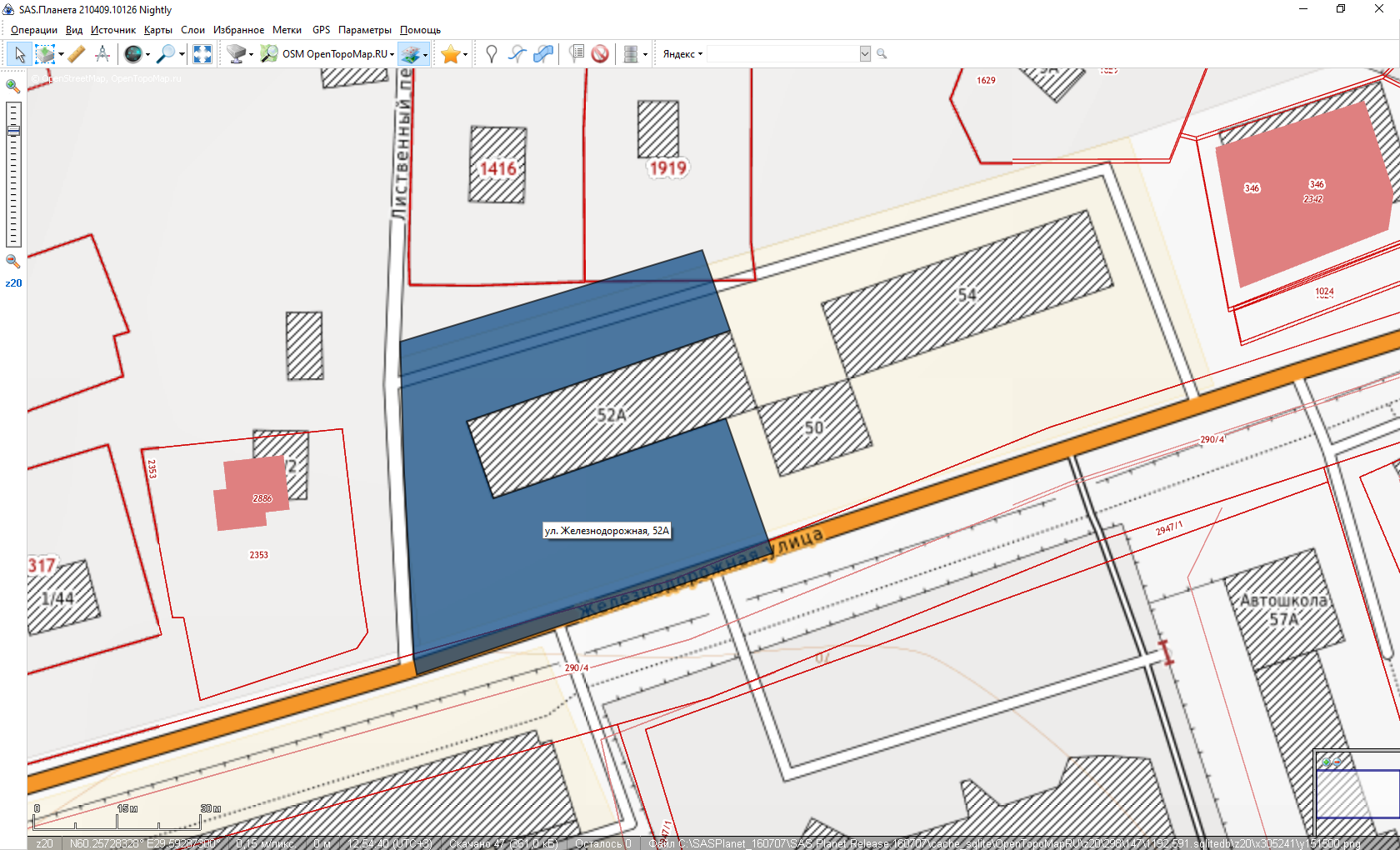 Схема границ прилегающей территорииЗдание, г.п. Рощино, ул. Железнодорожная, д. 52АКадастр. номер ЗУРазрешенное использование ЗУ-ИспользованиетерриторииПридомовая территория МКДПлощадь прилегающей территории 2775 кв. м.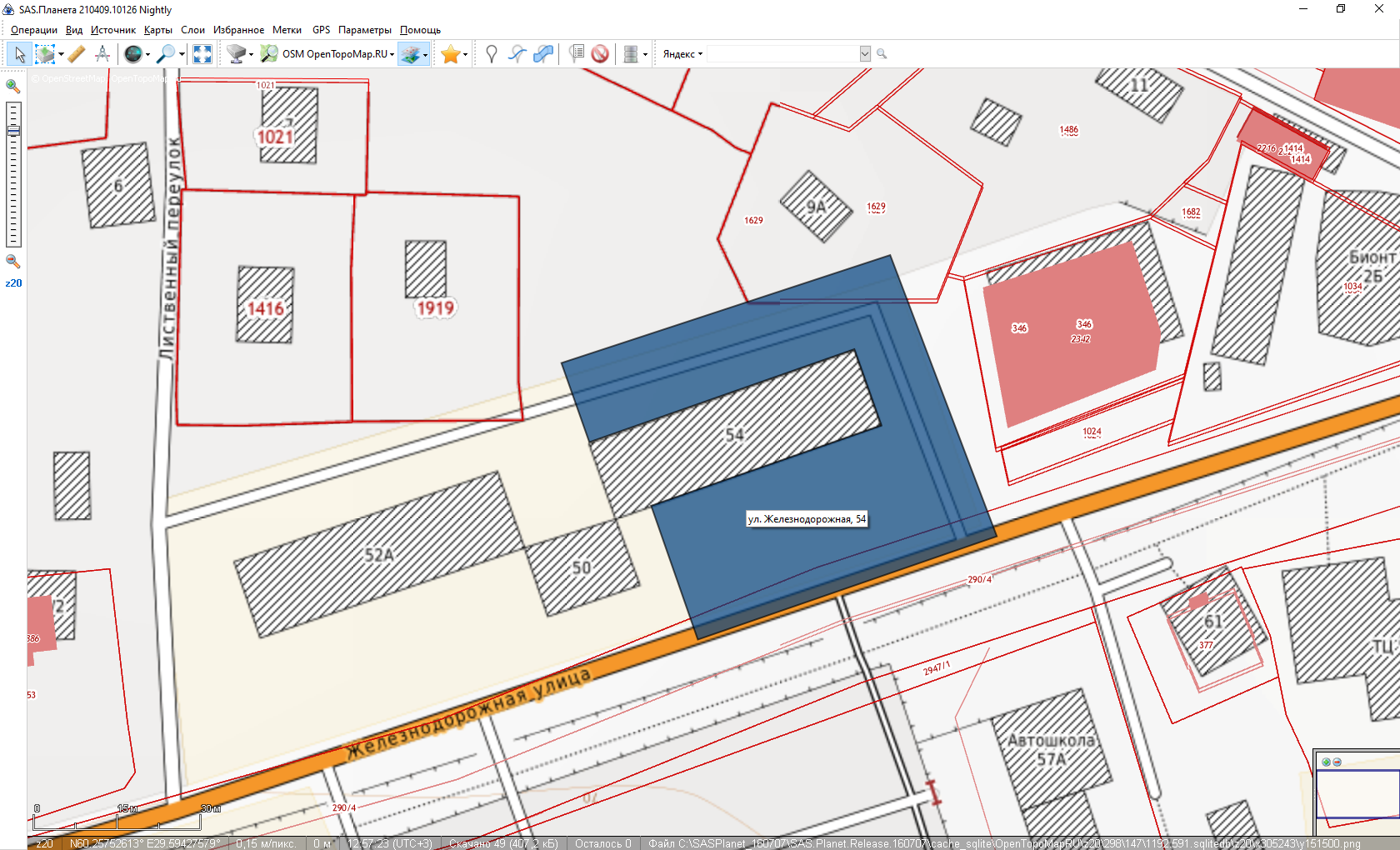 Схема границ прилегающей территорииЗдание, г.п. Рощино, ул. Железнодорожная, д. 54Кадастр. номер ЗУРазрешенное использование ЗУ-ИспользованиетерриторииПридомовая территория МКДПлощадь прилегающей территории 2475 кв. м.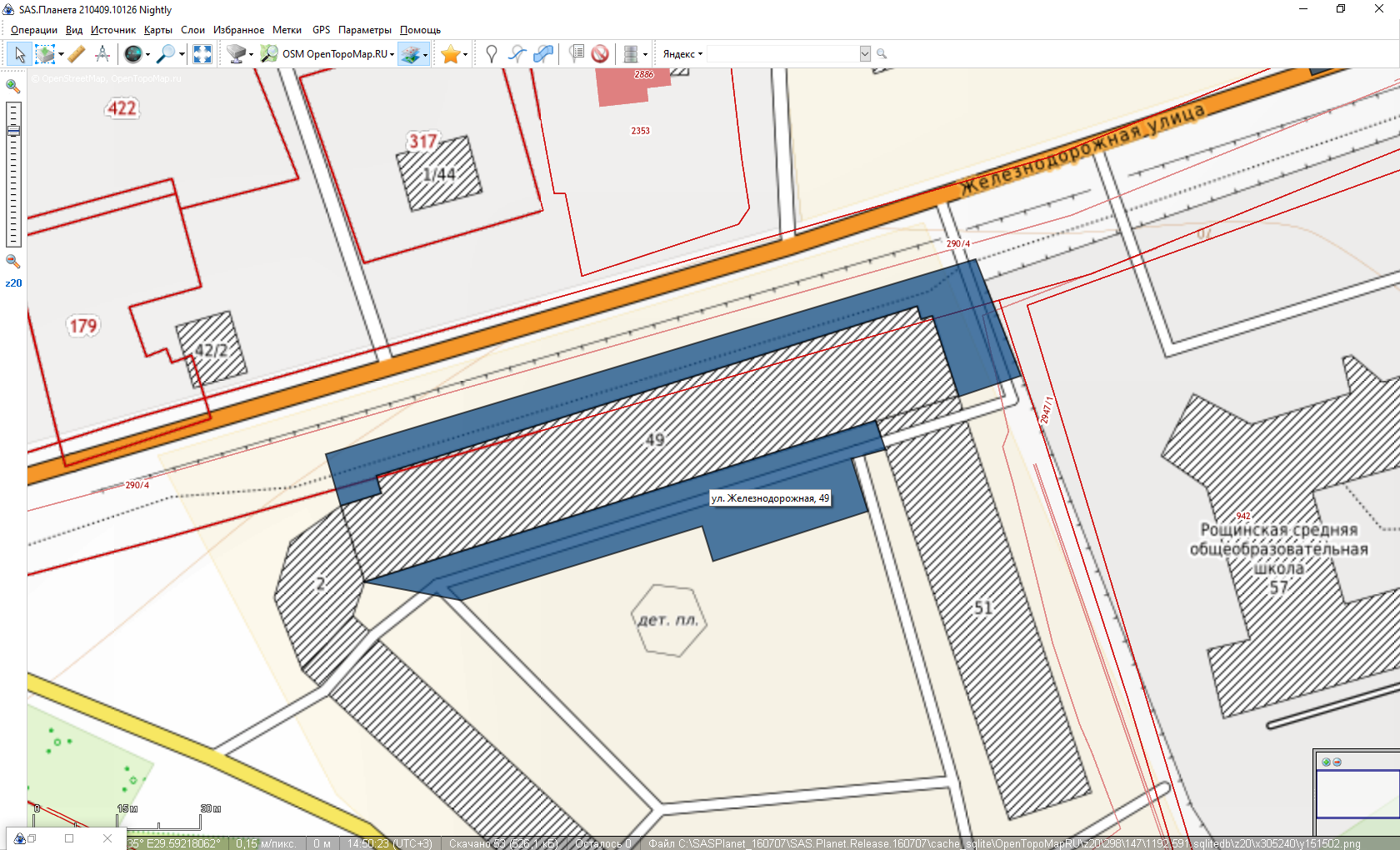 Схема границ прилегающей территорииЗдание, г.п. Рощино, ул. Железнодорожная, д. 49Кадастр. номер ЗУРазрешенное использование ЗУ-ИспользованиетерриторииПридомовая территория МКДПлощадь прилегающей территории 1824 кв. м.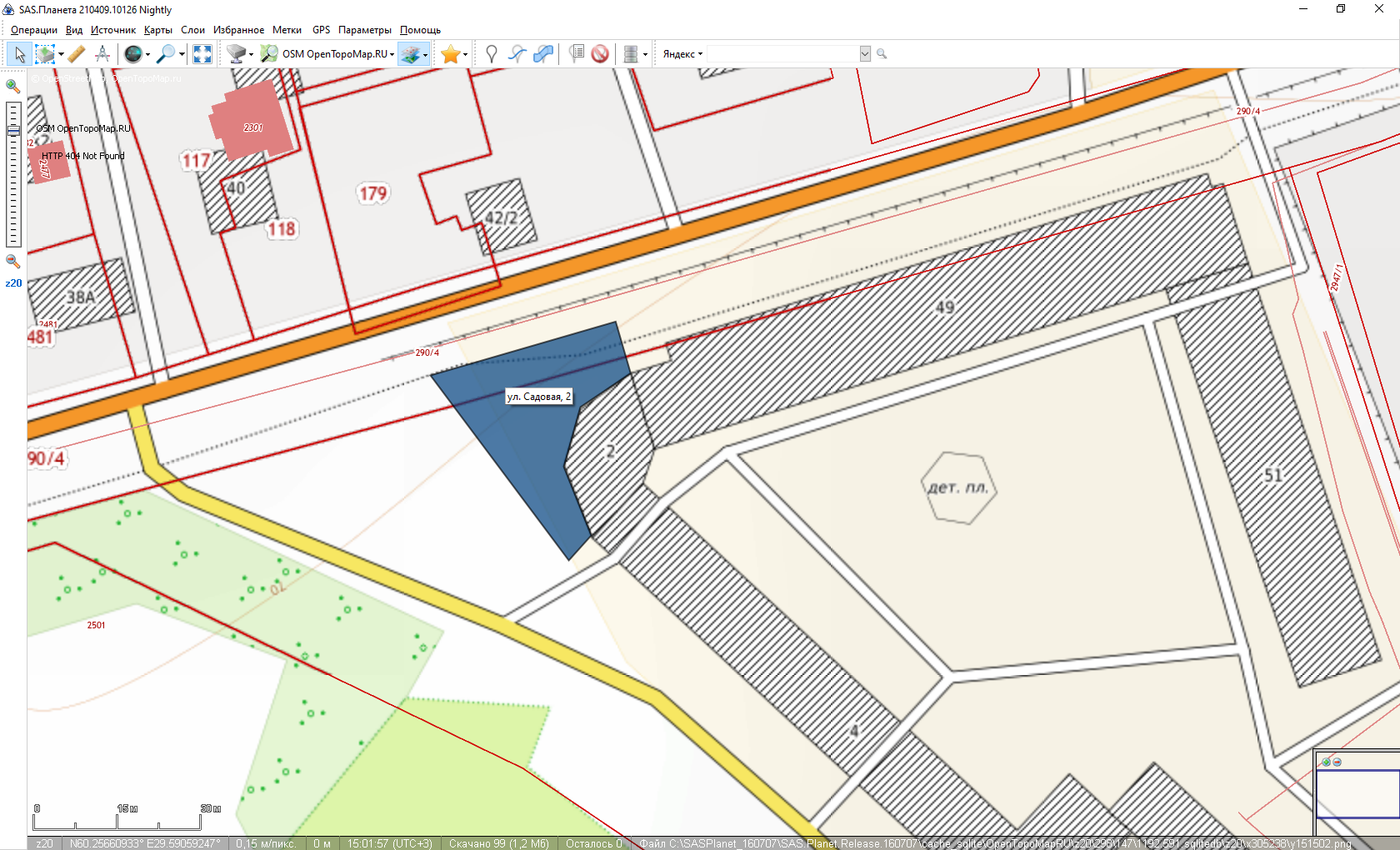 Схема границ прилегающей территорииЗдание, г.п. Рощино, ул. Садовая, д. 2Кадастр. номер ЗУРазрешенное использование ЗУ-ИспользованиетерриторииПридомовая территория МКДПлощадь прилегающей территории 646 кв. м.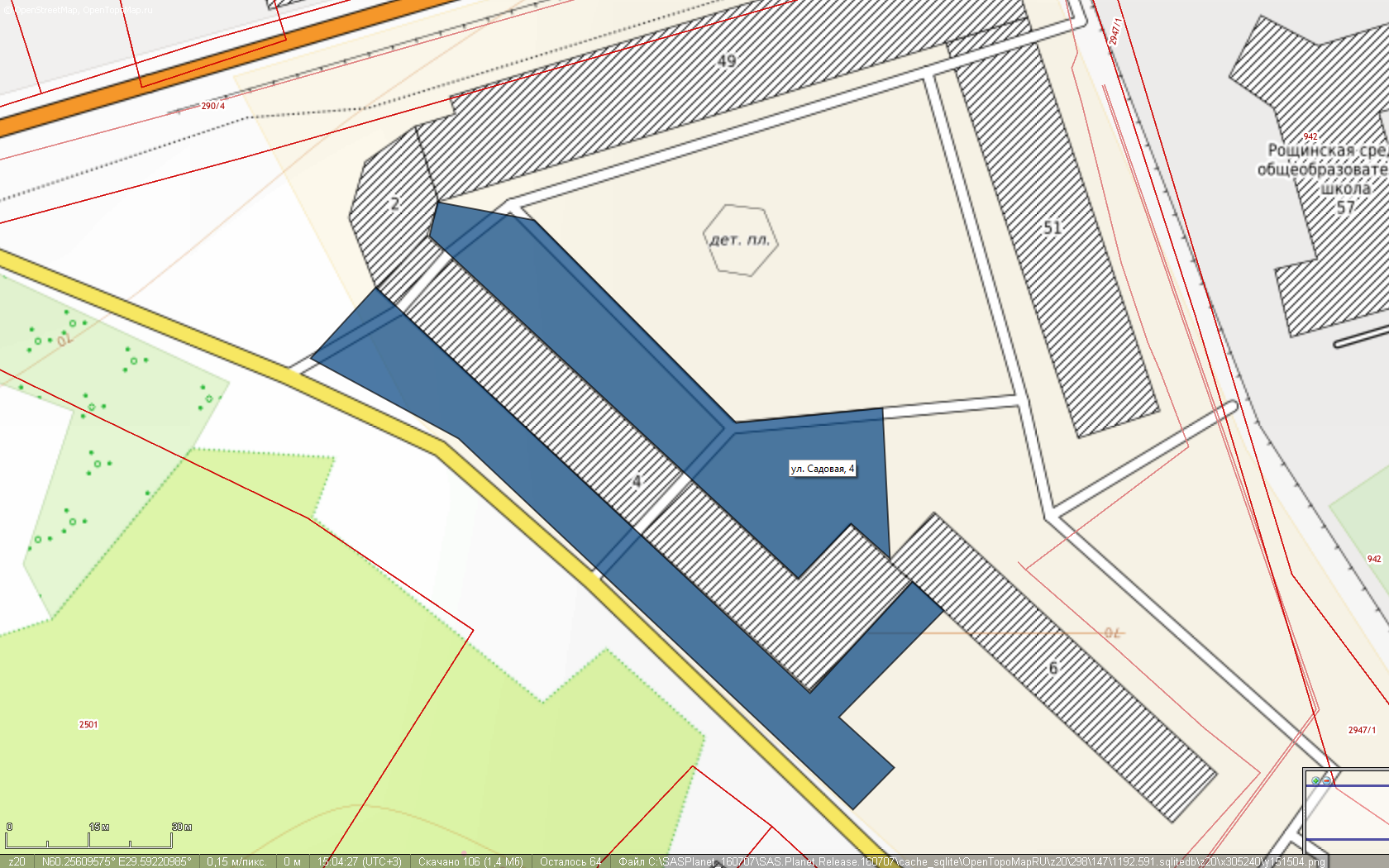 Схема границ прилегающей территорииЗдание, г.п. Рощино, ул. Садовая, д. 4Кадастр. номер ЗУРазрешенное использование ЗУ-ИспользованиетерриторииПридомовая территория МКДПлощадь прилегающей территории 3130 кв. м.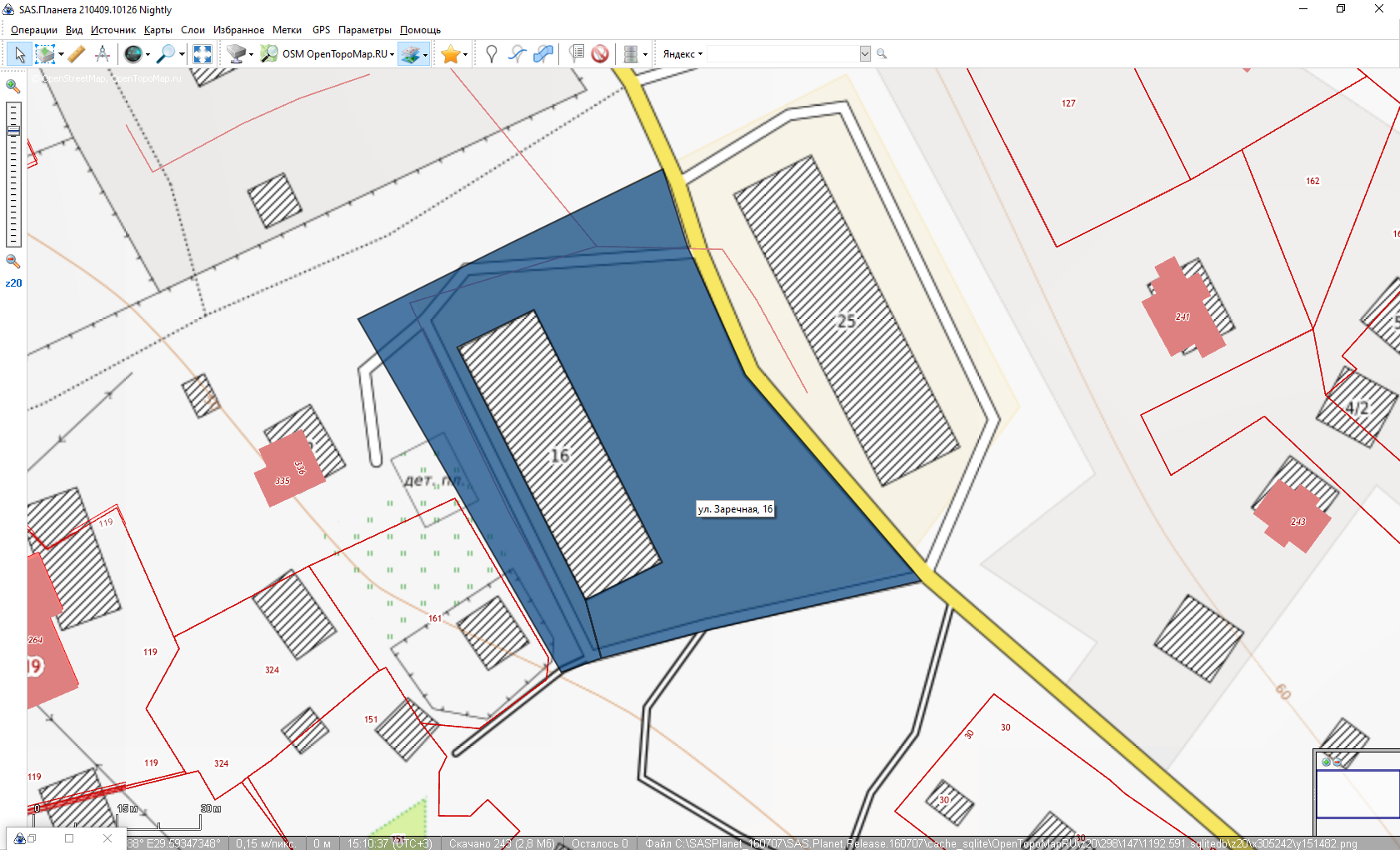 Схема границ прилегающей территорииЗдание, г.п. Рощино, ул. Заречная, д. 16Кадастр. номер ЗУРазрешенное использование ЗУ-ИспользованиетерриторииПридомовая территория МКДПлощадь прилегающей территории 3792 кв. м.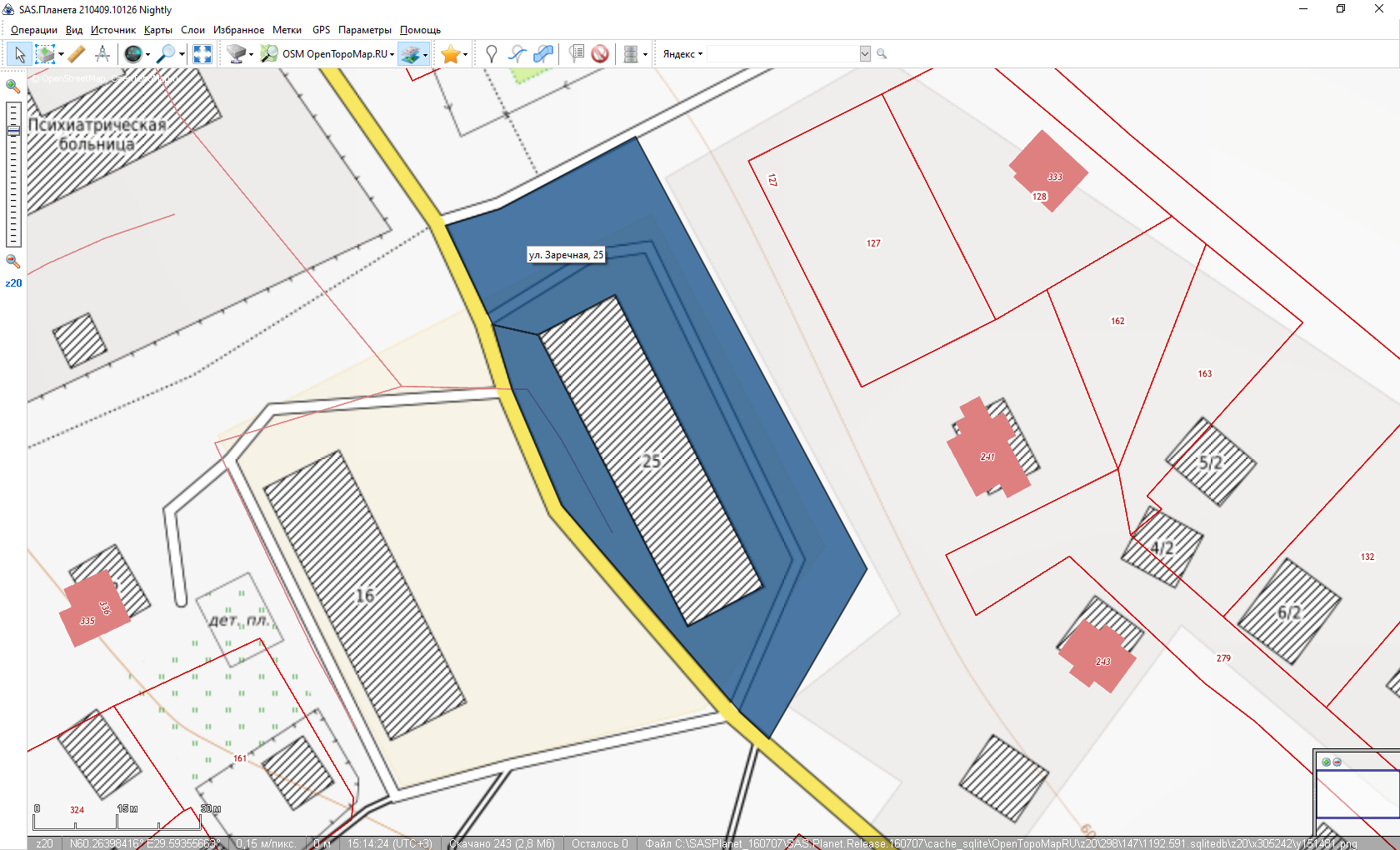 Схема границ прилегающей территорииЗдание, г.п. Рощино, ул. Заречная, д. 25Кадастр. номер ЗУРазрешенное использование ЗУ-ИспользованиетерриторииПридомовая территория МКДПлощадь прилегающей территории 2877 кв. м.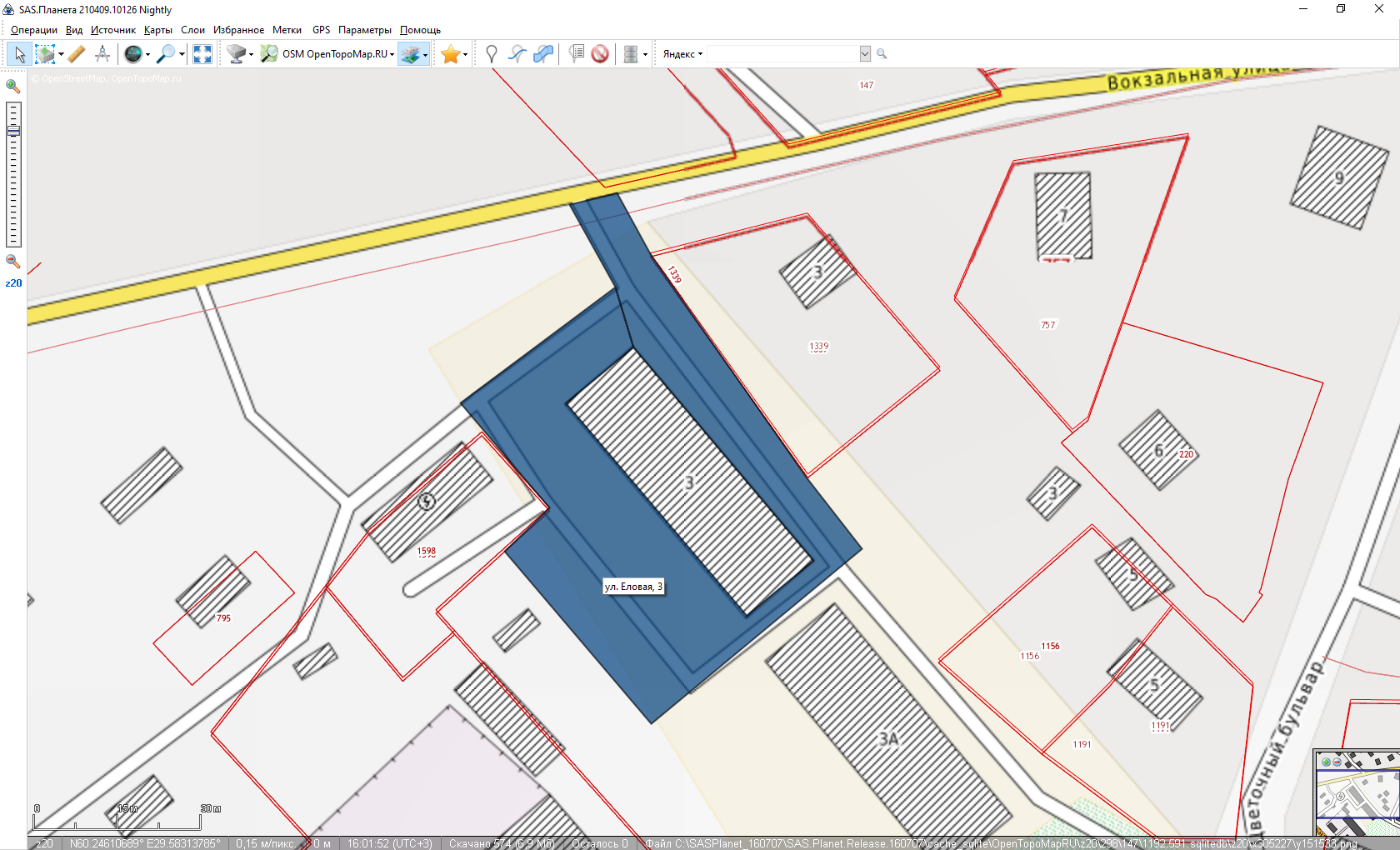 Схема границ прилегающей территорииЗдание, г.п. Рощино, ул. Еловая, д. 3Кадастр. номер ЗУРазрешенное использование ЗУ-ИспользованиетерриторииПридомовая территория МКДПлощадь прилегающей территории 2392 кв. м.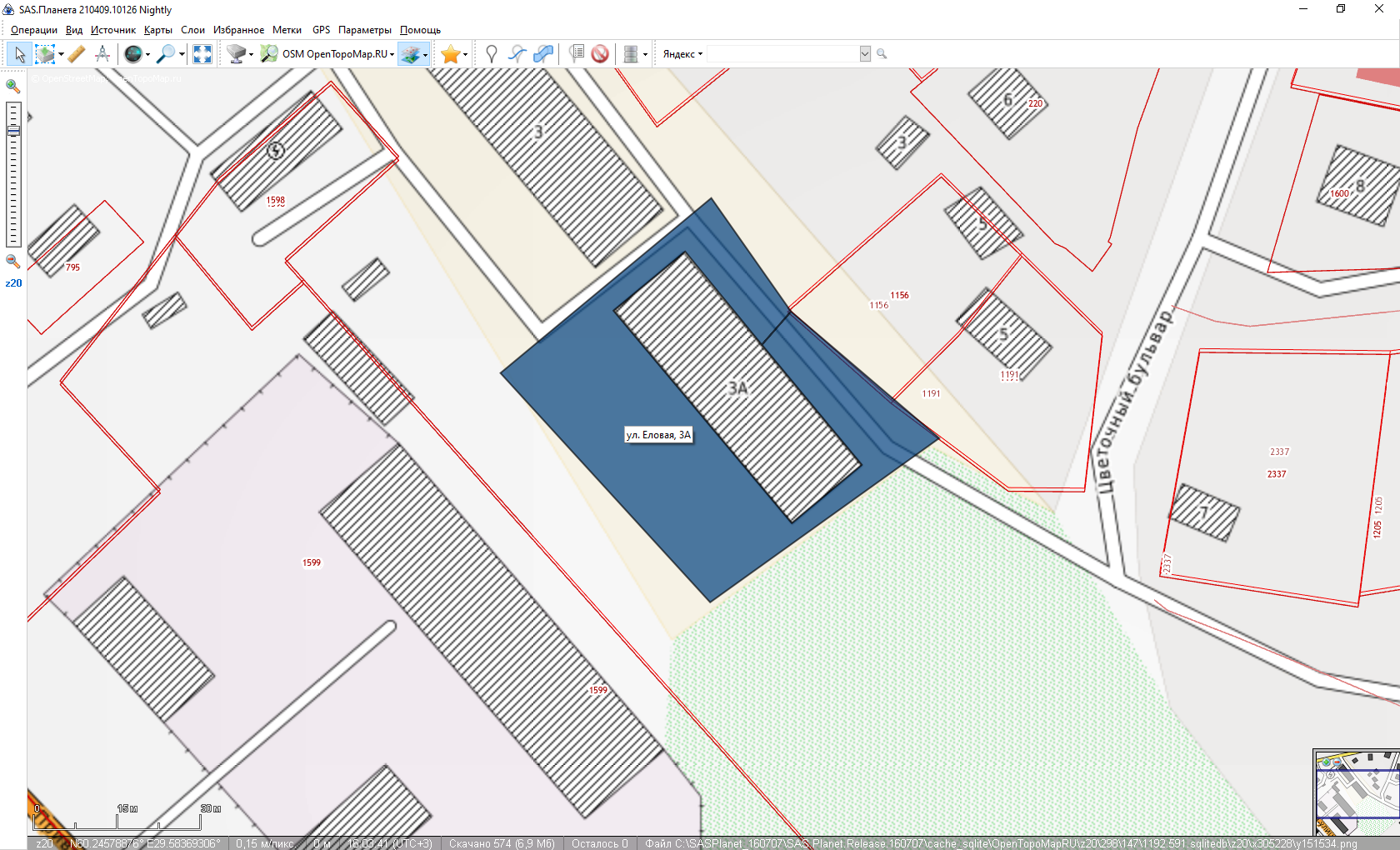 Схема границ прилегающей территорииЗдание, г.п. Рощино, ул. Еловая, д. 3АКадастр. номер ЗУРазрешенное использование ЗУ-ИспользованиетерриторииПридомовая территория МКДПлощадь прилегающей территории 1901 кв. м.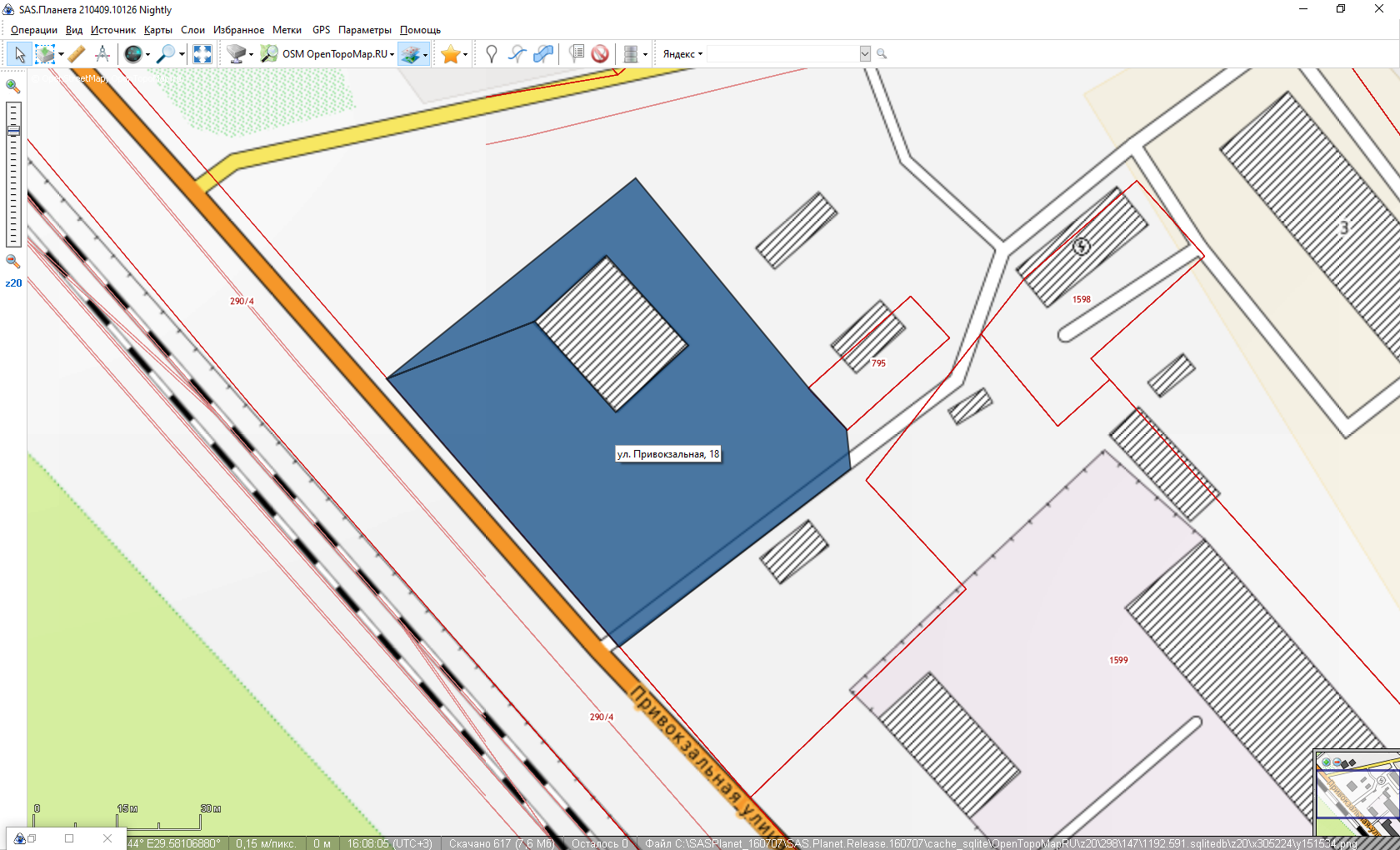 Схема границ прилегающей территорииЗдание, г.п. Рощино, ул. Привокзальная, д. 18Кадастр. номер ЗУРазрешенное использование ЗУ-ИспользованиетерриторииПридомовая территория МКДПлощадь прилегающей территории 3204 кв. м.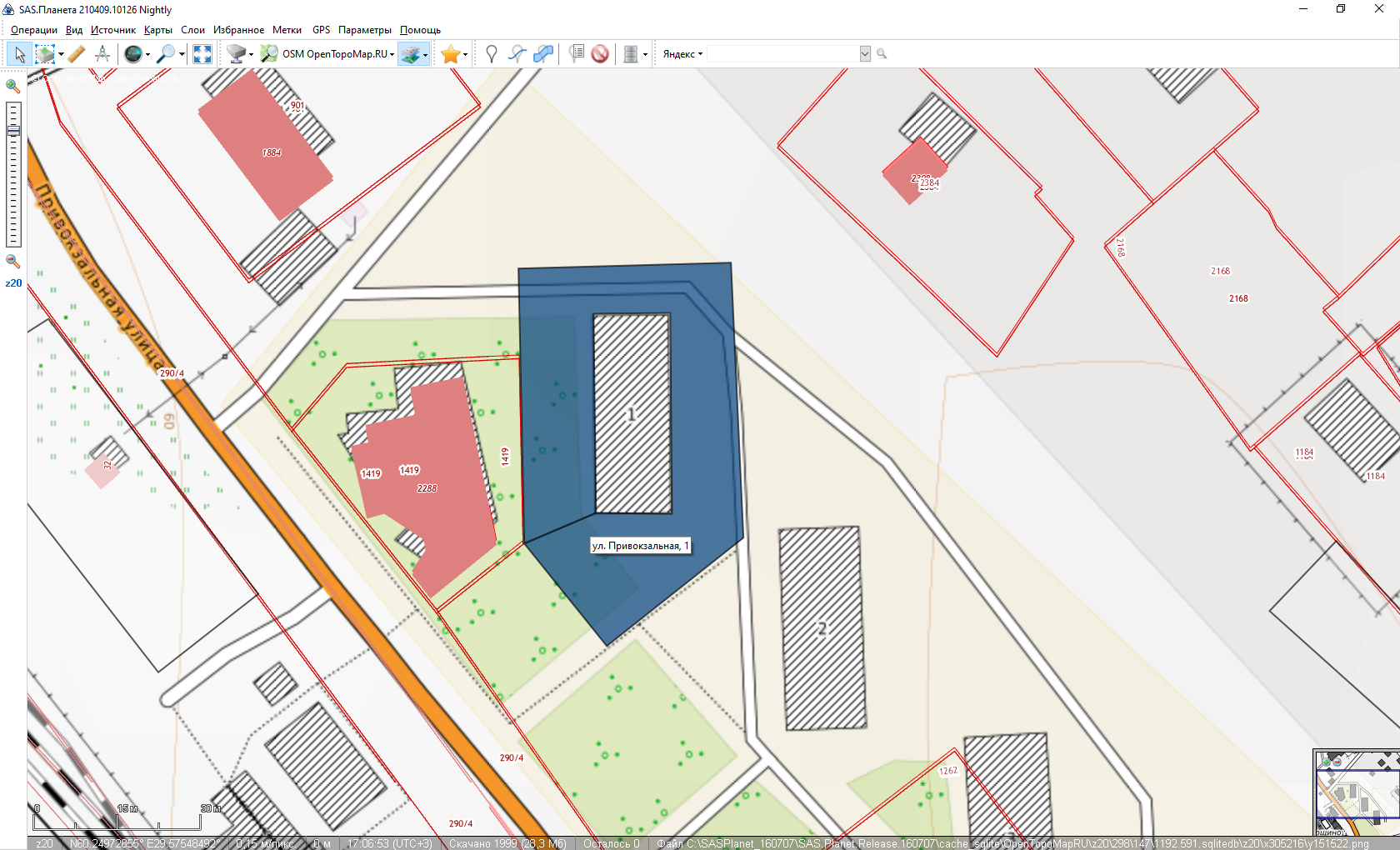 Схема границ прилегающей территорииЗдание, г.п. Рощино, ул. Привокзальная, д. 1Кадастр. номер ЗУРазрешенное использование ЗУ-ИспользованиетерриторииПридомовая территория МКДПлощадь прилегающей территории 1764 кв. м.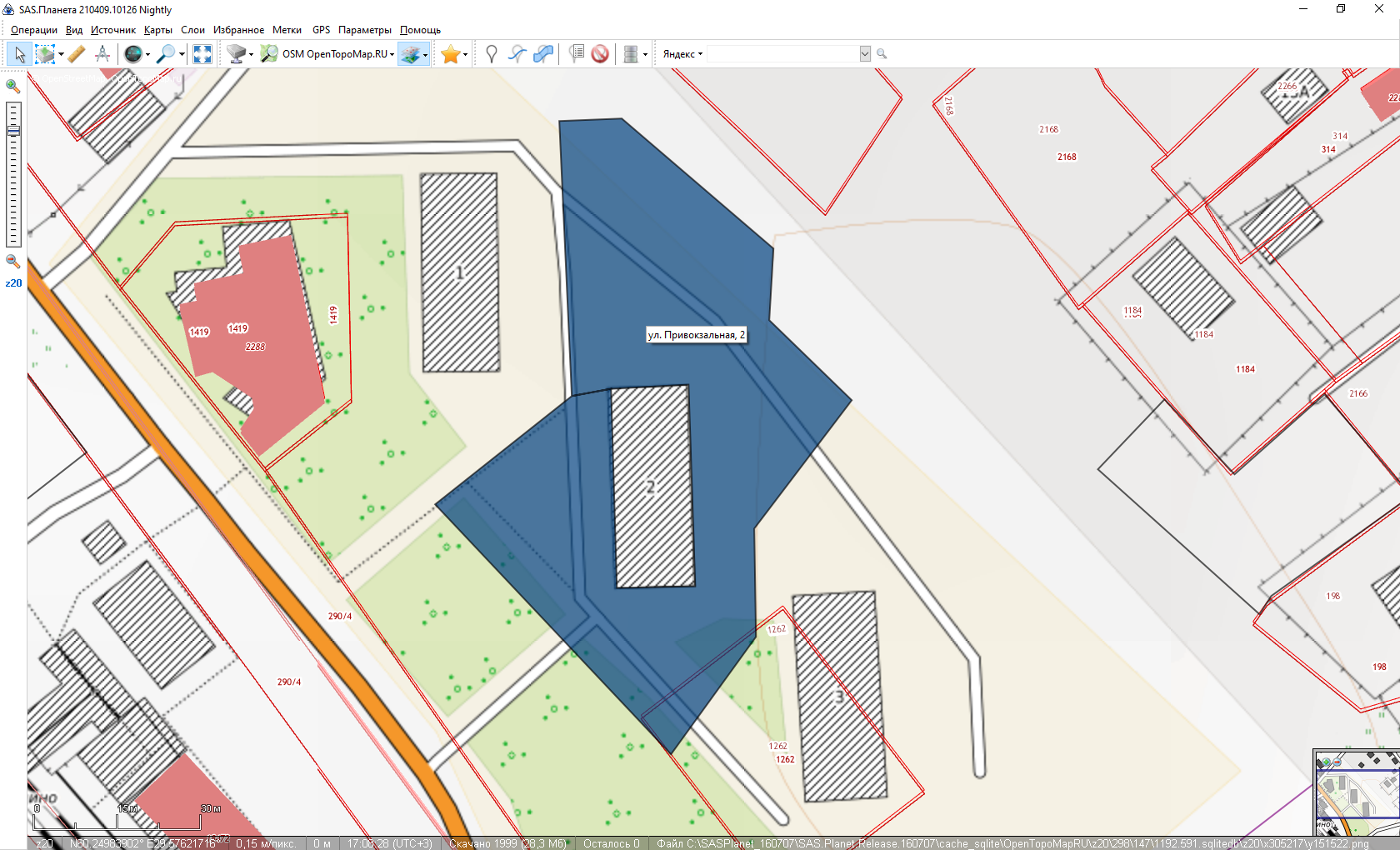 Схема границ прилегающей территорииЗдание, г.п. Рощино, ул. Привокзальная, д. 2Кадастр. номер ЗУРазрешенное использование ЗУ-ИспользованиетерриторииПридомовая территория МКДПлощадь прилегающей территории 3618 кв. м.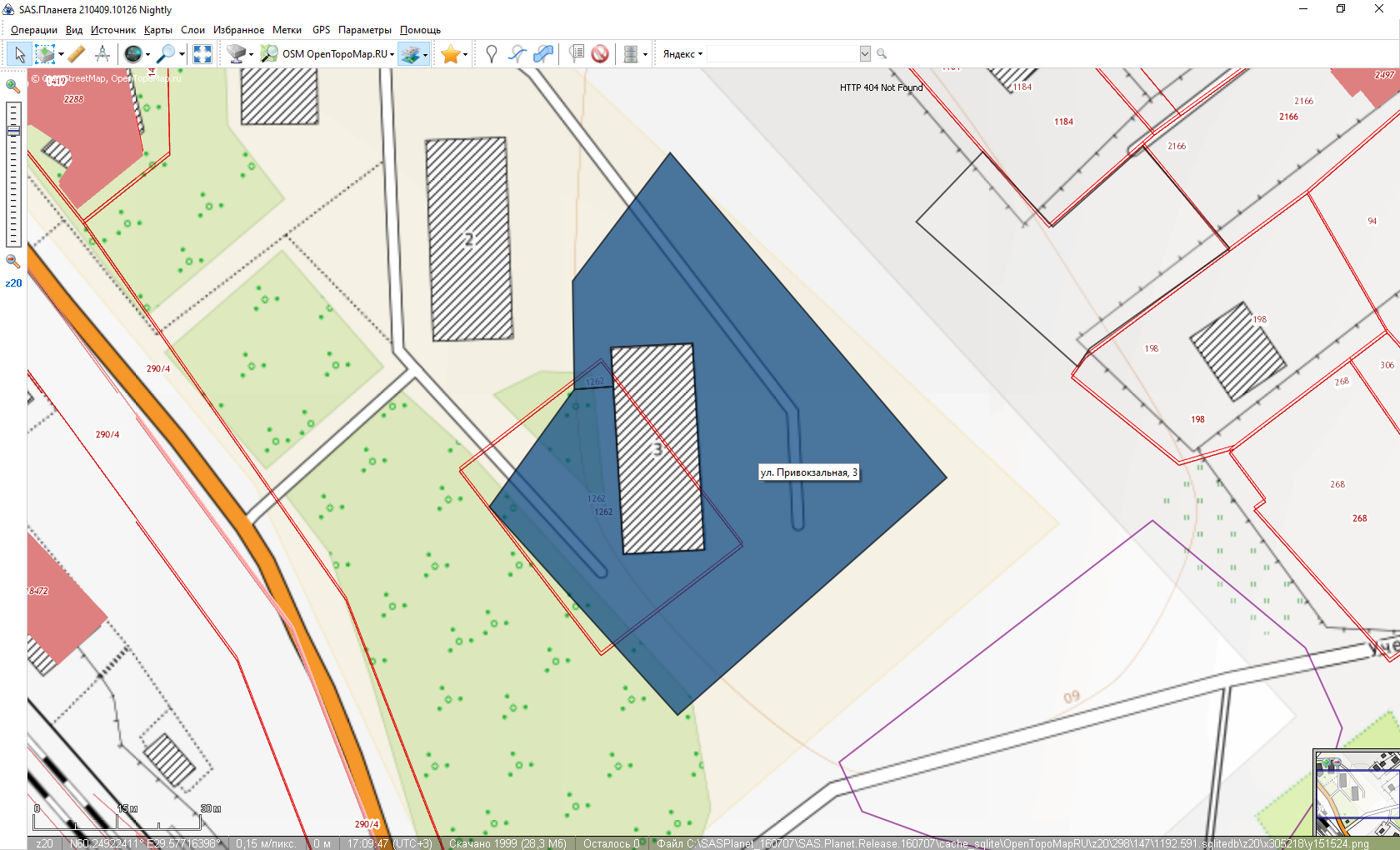 Схема границ прилегающей территорииЗдание, г.п. Рощино, ул. Привокзальная, д. 3Кадастр. номер ЗУРазрешенное использование ЗУ-ИспользованиетерриторииПридомовая территория МКДПлощадь прилегающей территории 3581 кв. м.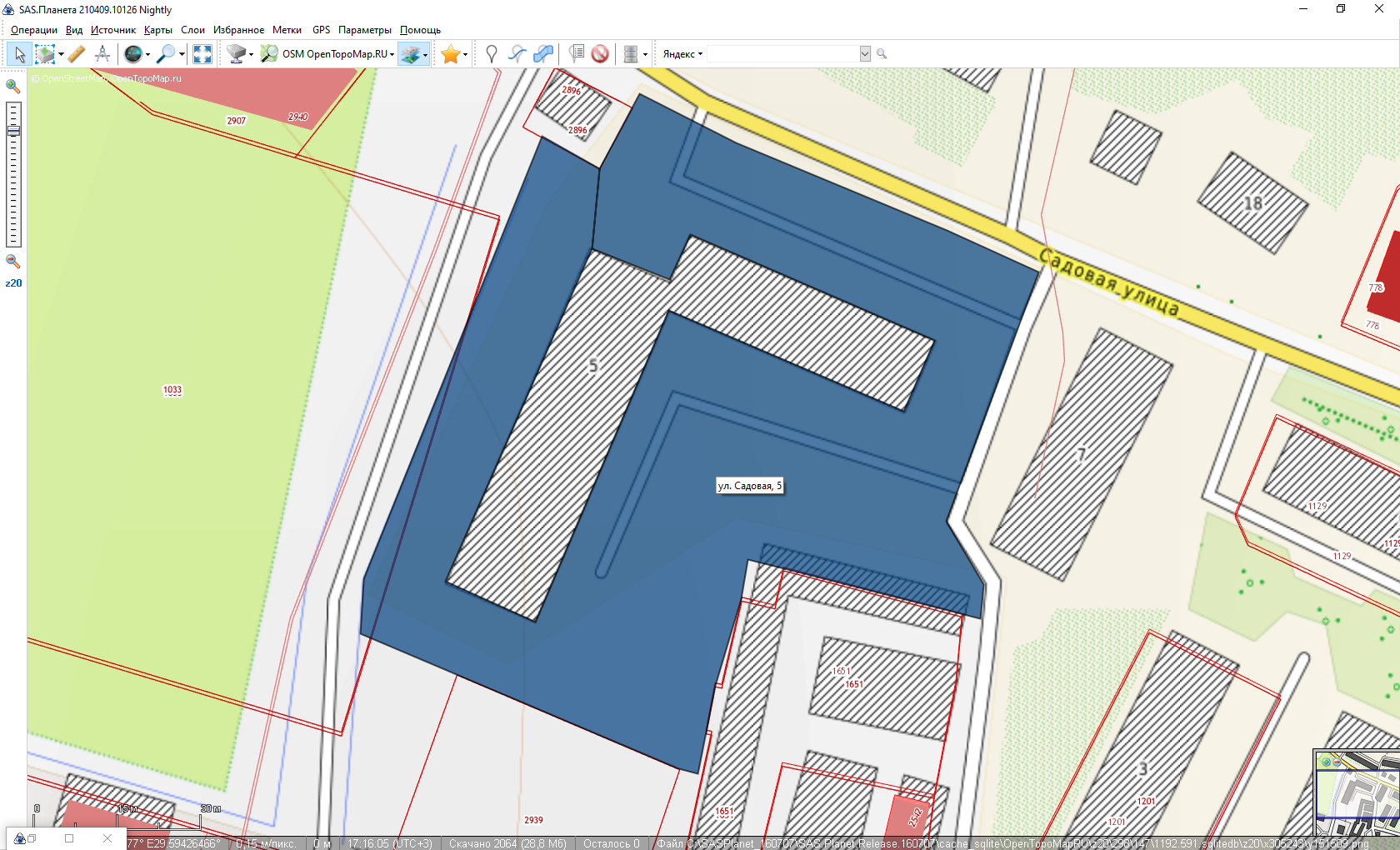 Схема границ прилегающей территорииЗдание, г.п. Рощино, ул. Садовая, д. 5Кадастр. номер ЗУРазрешенное использование ЗУ-ИспользованиетерриторииПридомовая территория МКДПлощадь прилегающей территории 6872 кв. м.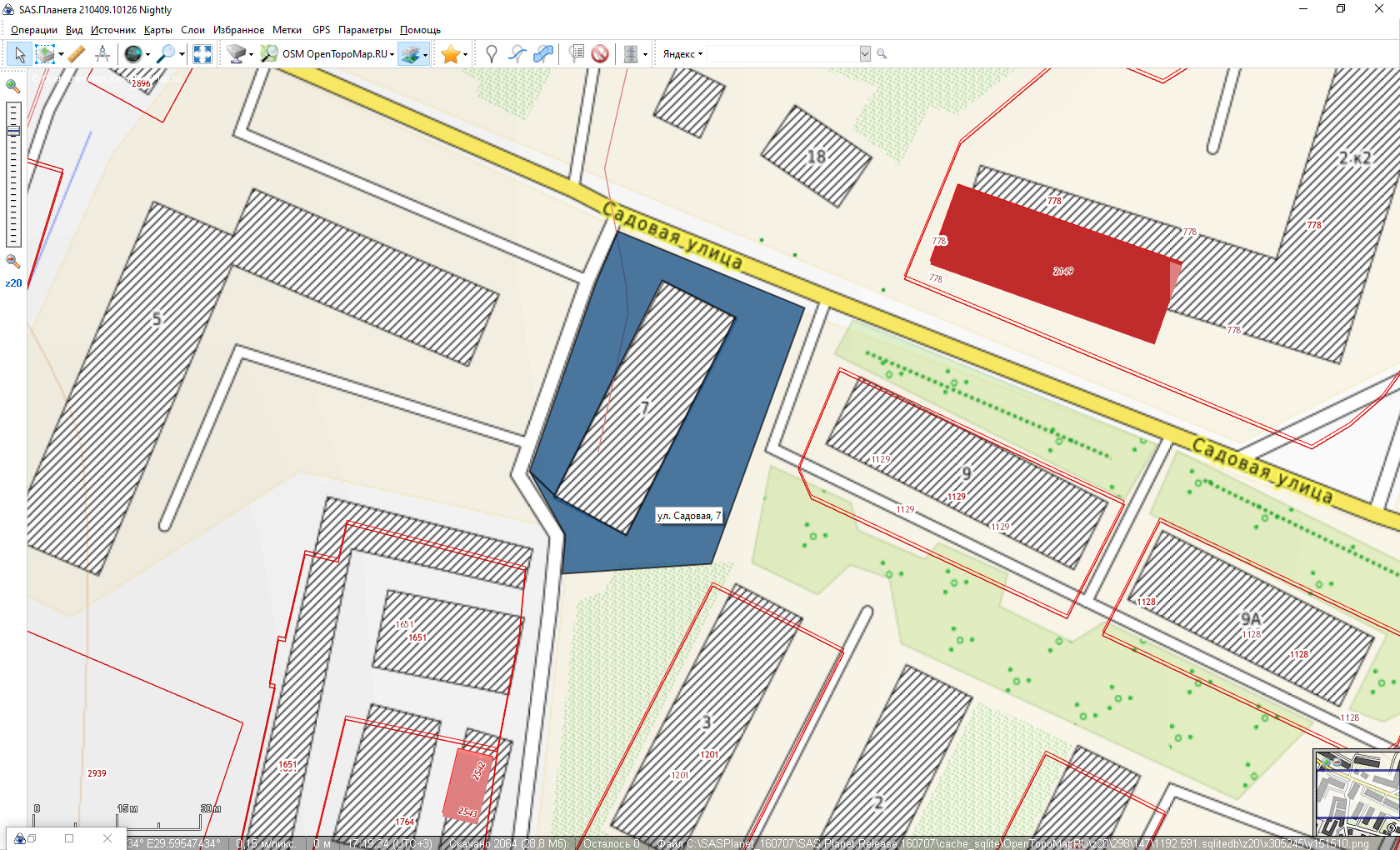 Схема границ прилегающей территорииЗдание, г.п. Рощино, ул. Садовая, д. 7Кадастр. номер ЗУРазрешенное использование ЗУ-ИспользованиетерриторииПридомовая территория МКДПлощадь прилегающей территории 1295 кв. м.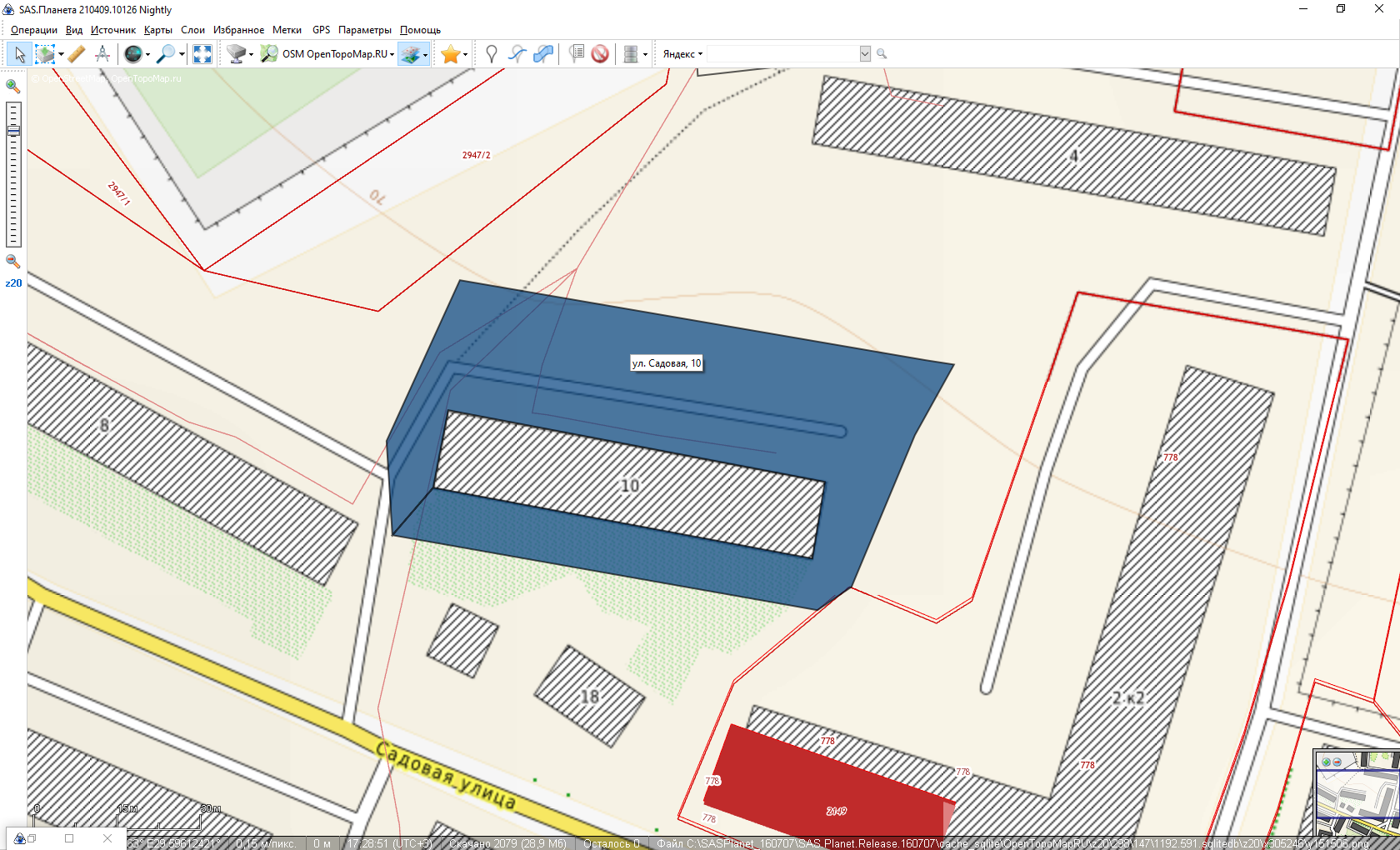 Схема границ прилегающей территорииЗдание, г.п. Рощино, ул. Садовая, д. 10Кадастр. номер ЗУРазрешенное использование ЗУ-ИспользованиетерриторииПридомовая территория МКДПлощадь прилегающей территории 3130 кв. м.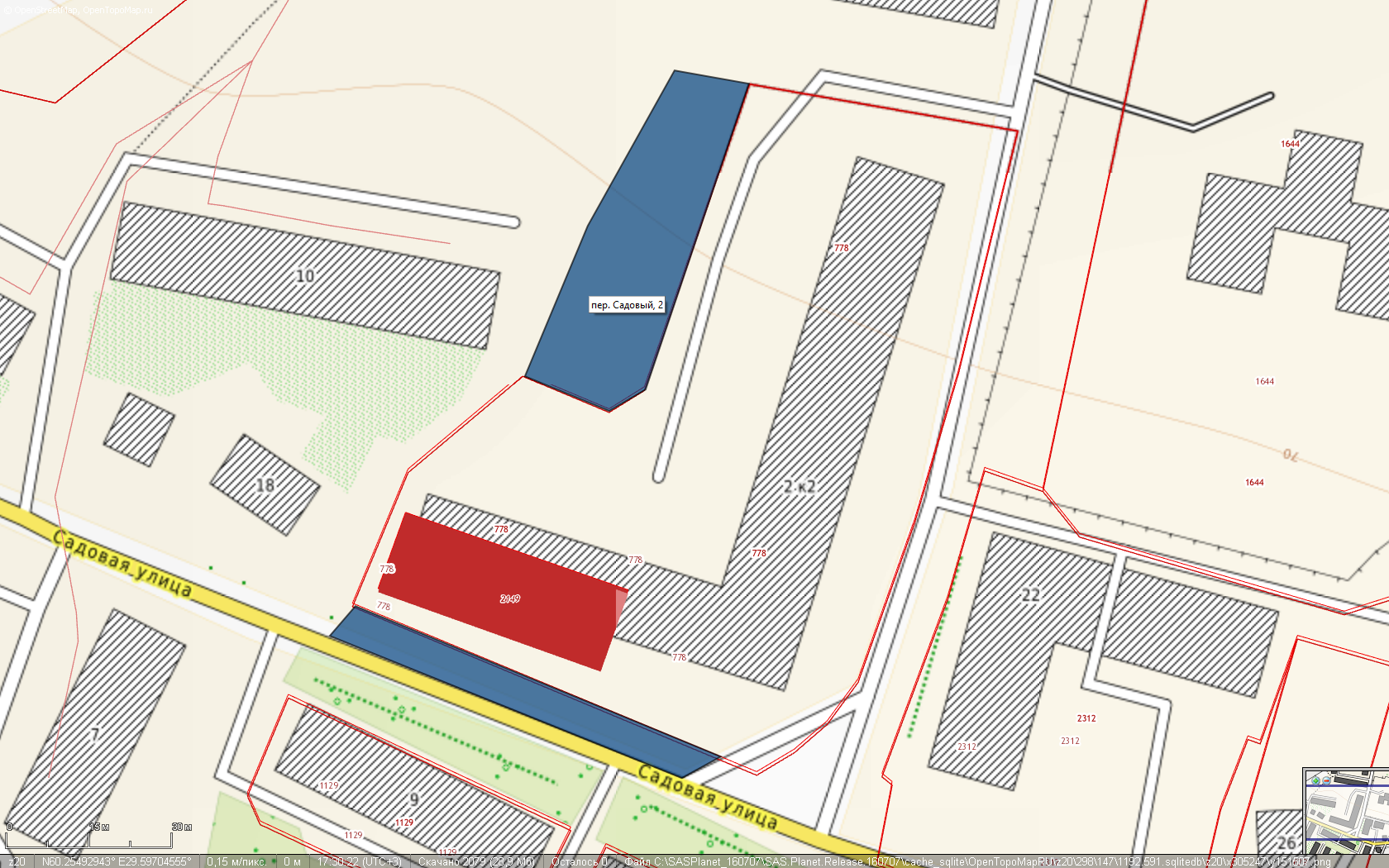 Схема границ прилегающей территорииЗдание, г.п. Рощино, пер. Садовый, д. 2Кадастр. номер ЗУ47:01:0701003:778Разрешенное использование ЗУпод строительство многоквартирного жилого домаИспользованиетерриторииПридомовая территория МКДПлощадь прилегающей территории 1565 кв. м.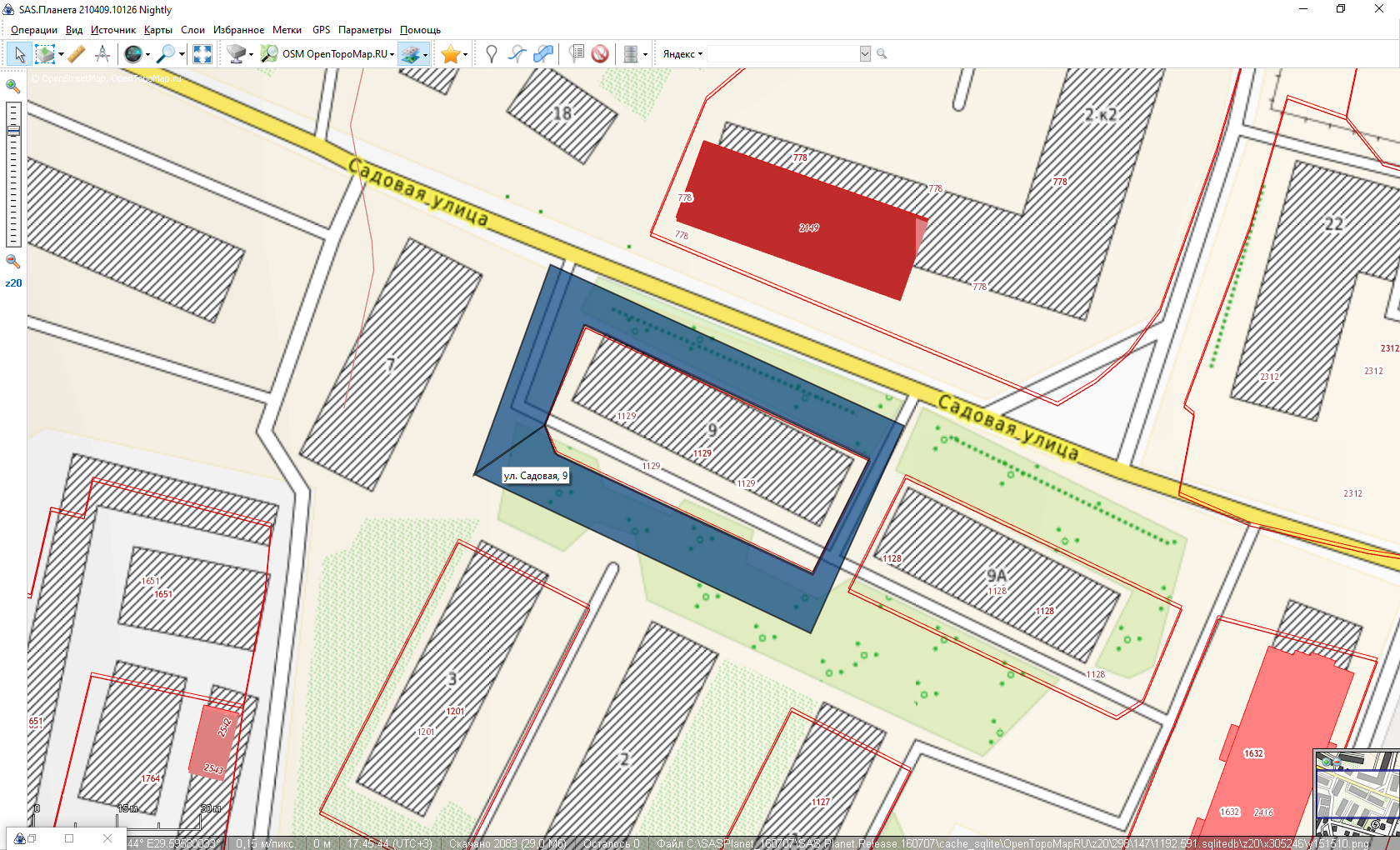 Схема границ прилегающей территорииЗдание, г.п. Рощино, ул. Садовая, д. 9Кадастр. номер ЗУ47:01:0701003:1129Разрешенное использование ЗУпод многоквартирный жилой домИспользованиетерриторииПридомовая территория МКДПлощадь прилегающей территории 1463 кв. м.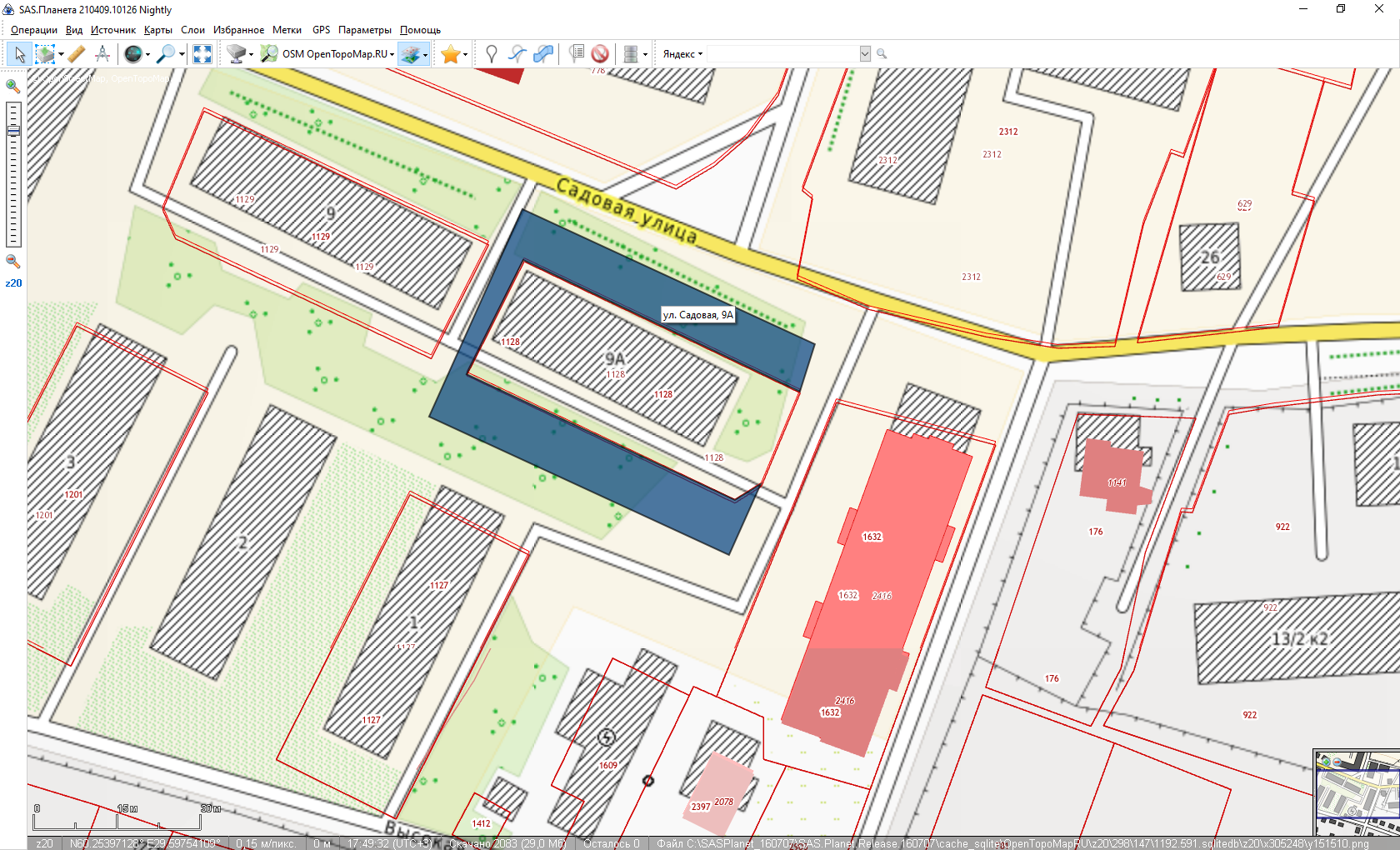 Схема границ прилегающей территорииЗдание, г.п. Рощино, ул. Садовая, д. 9АКадастр. номер ЗУ47:01:0701003:1128Разрешенное использование ЗУпод многоквартирный жилой домИспользованиетерриторииПридомовая территория МКДПлощадь прилегающей территории 1132 кв. м.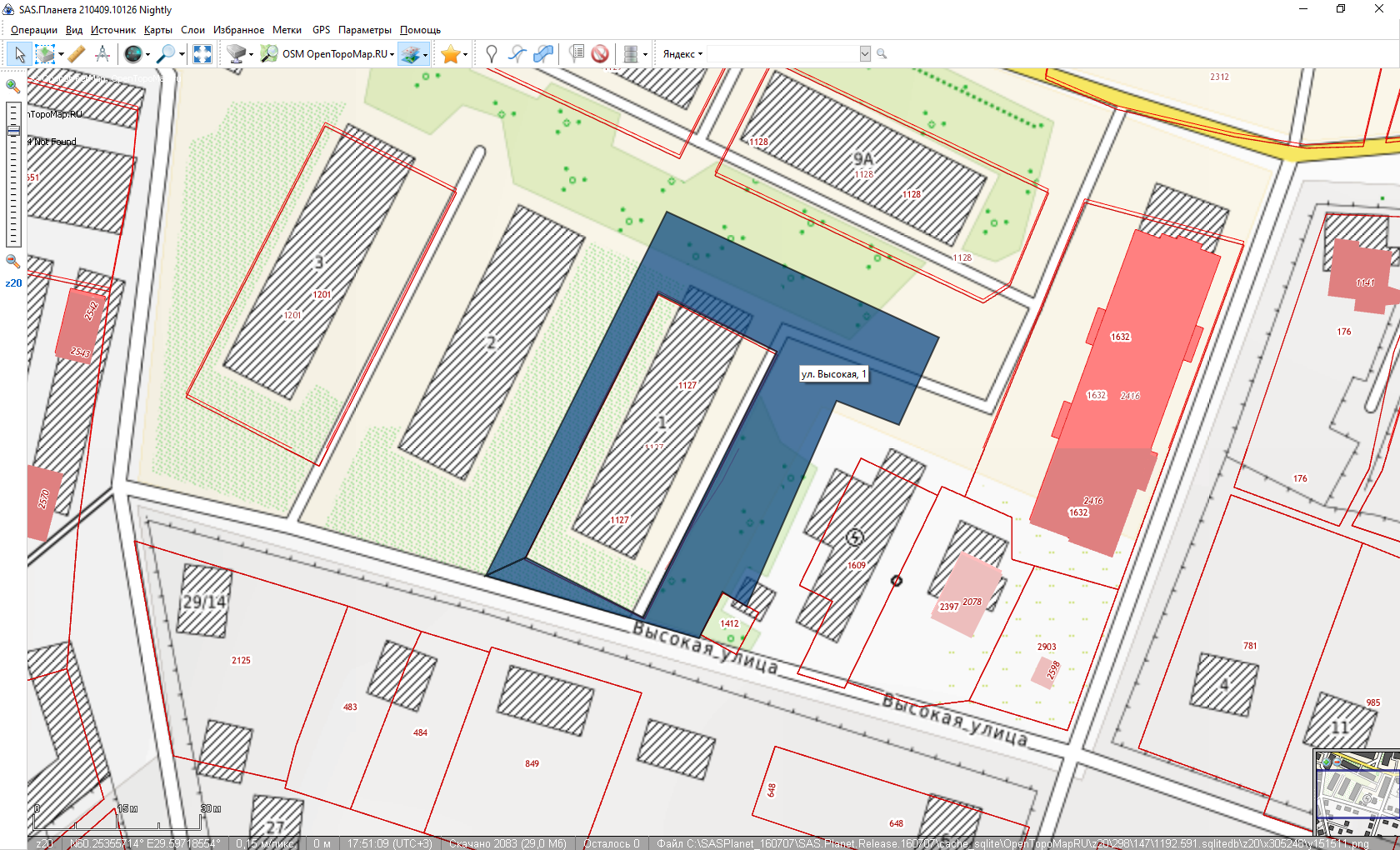 Схема границ прилегающей территорииЗдание, г.п. Рощино, ул. Высокая, д. 1Кадастр. номер ЗУ47:01:0701003:1127Разрешенное использование ЗУпод многоквартирный домИспользованиетерриторииПридомовая территория МКДПлощадь прилегающей территории 1889 кв. м.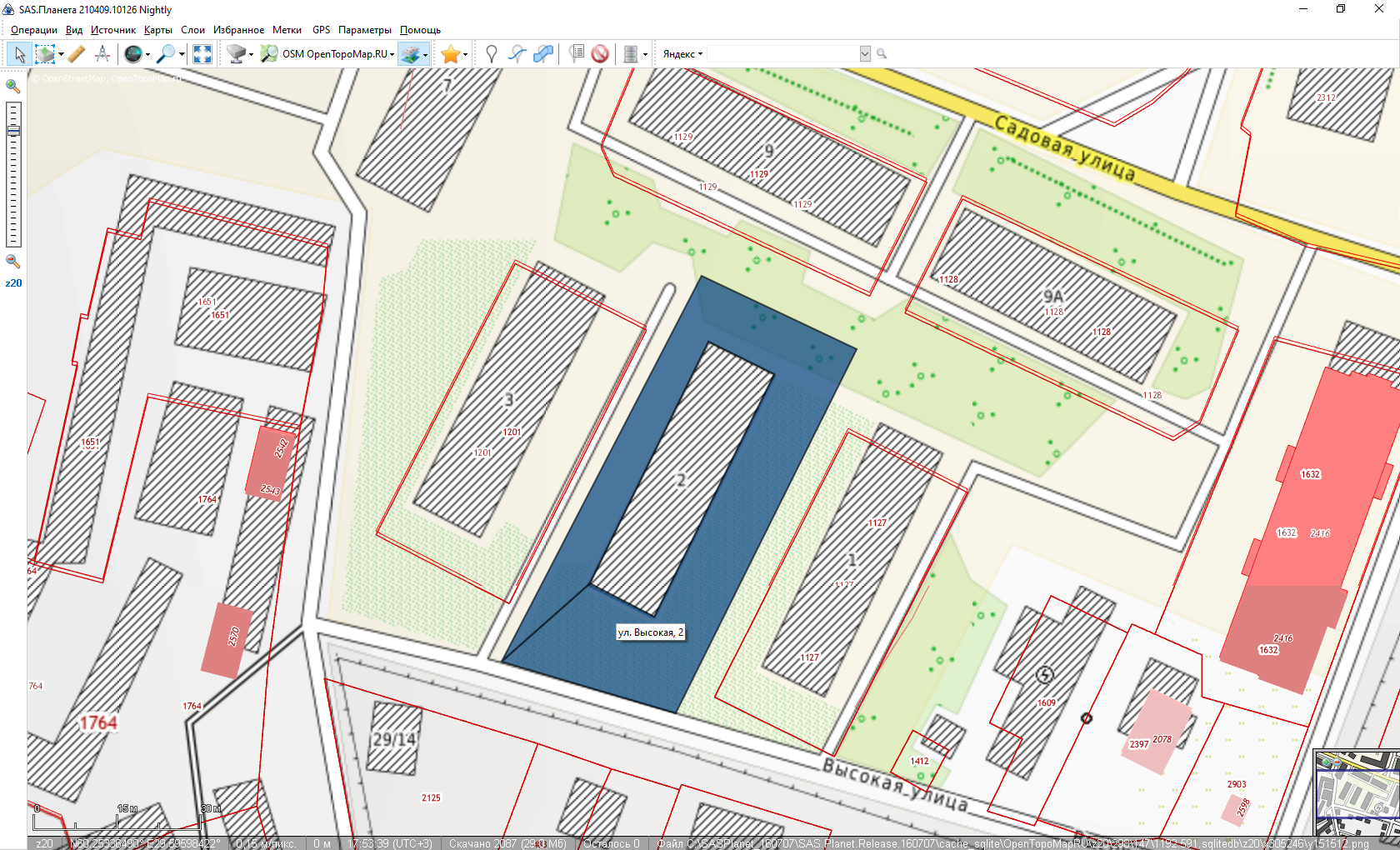 Схема границ прилегающей территорииЗдание, г.п. Рощино, ул. Высокая, д. 2Кадастр. номер ЗУ-Разрешенное использование ЗУ-ИспользованиетерриторииПридомовая территория МКДПлощадь прилегающей территории 1712 кв. м.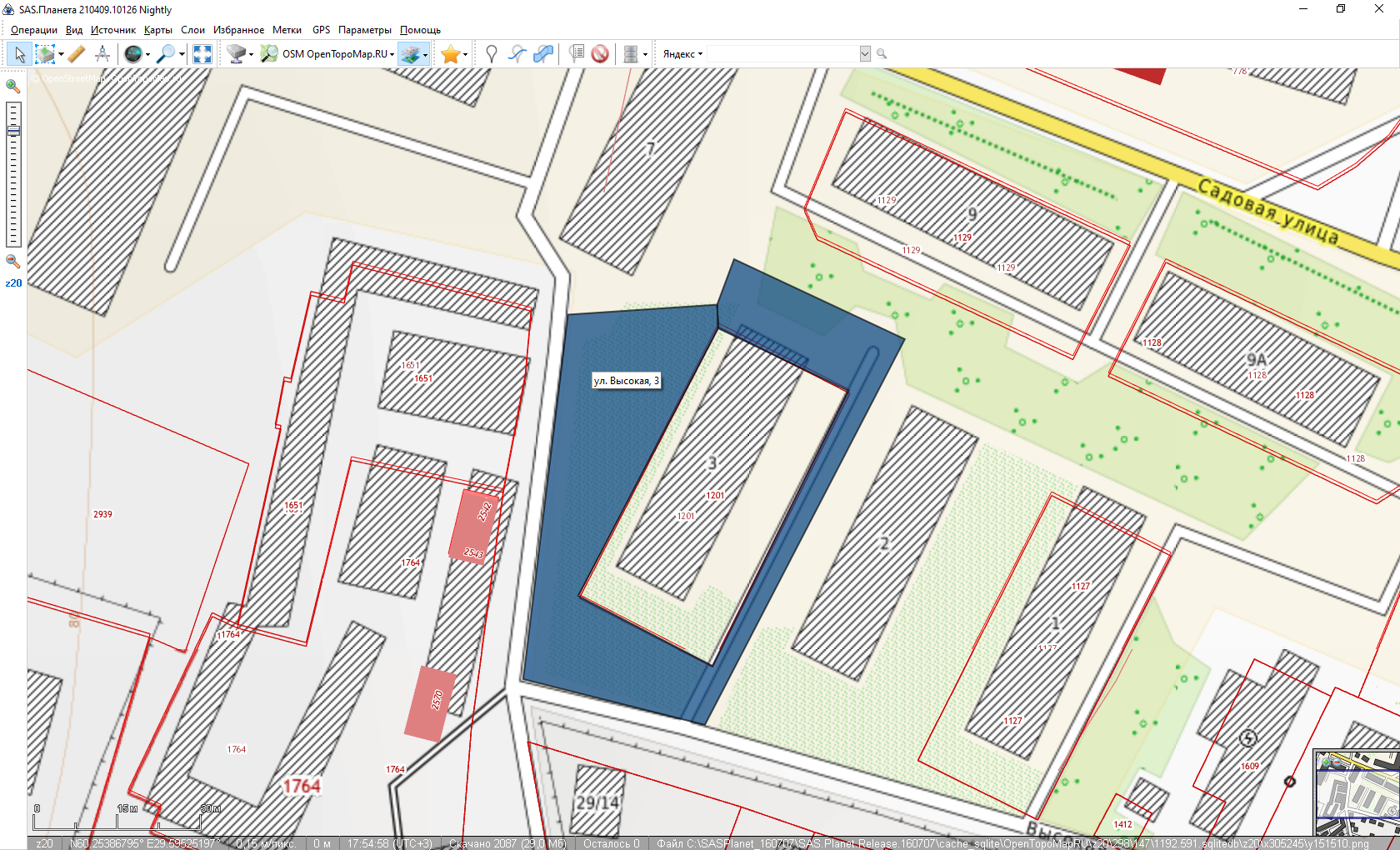 Схема границ прилегающей территорииЗдание, г.п. Рощино, ул. Высокая, д. 3Кадастр. номер ЗУ47:01:0701003:1201Разрешенное использование ЗУпод многоквартирный домИспользованиетерриторииПридомовая территория МКДПлощадь прилегающей территории 2051 кв. м.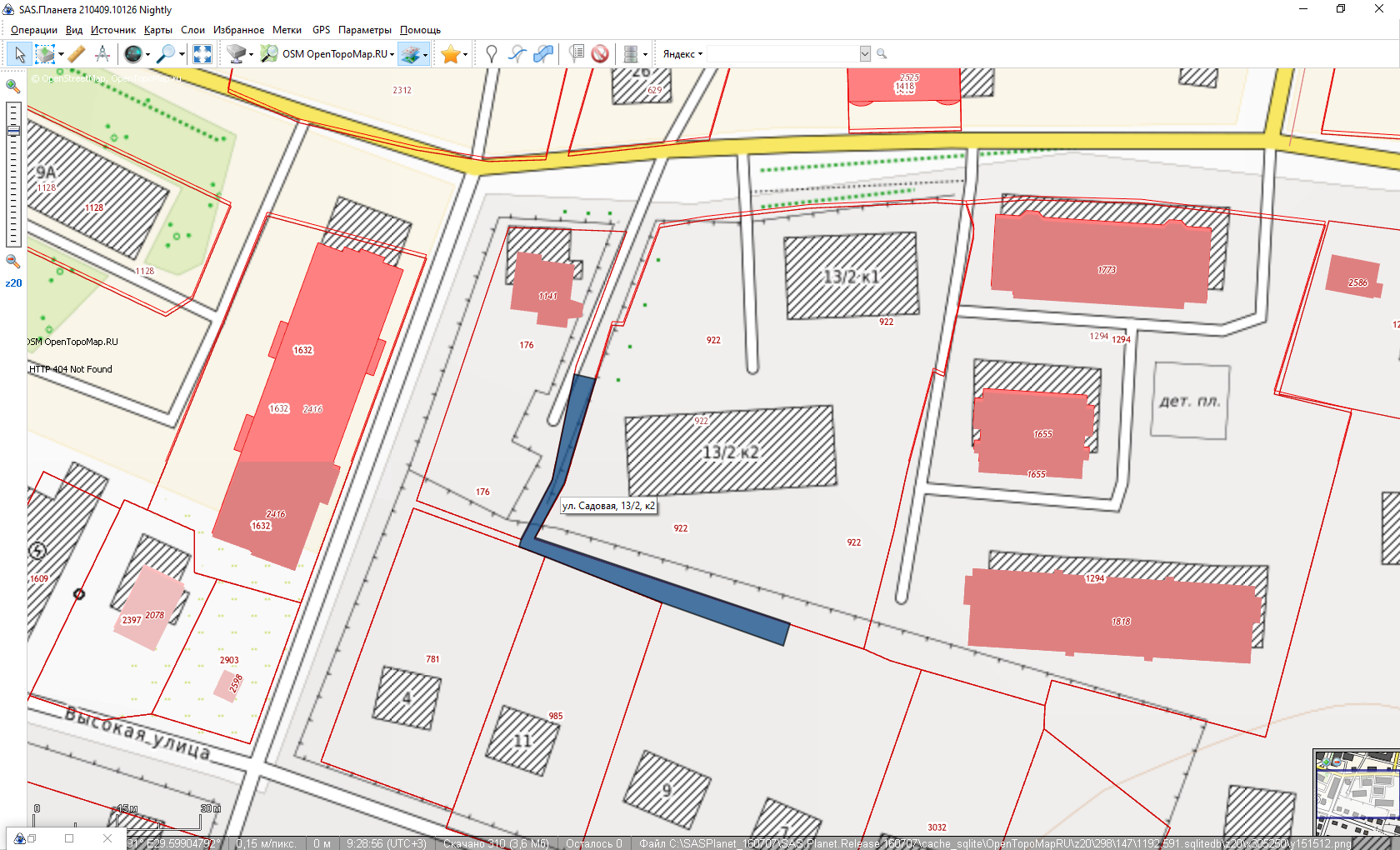 Схема границ прилегающей территорииЗдание, г.п. Рощино, ул. Садовая, д. 13/2, к2Кадастр. номер ЗУ47:01:0701003:922Разрешенное использование ЗУпод строительство четырехэтажного 24-х квартирного жилого дома и четырехэтажного 16-ти квартирного жилого домаИспользованиетерриторииПридомовая территория МКДПлощадь прилегающей территории 258 кв. м.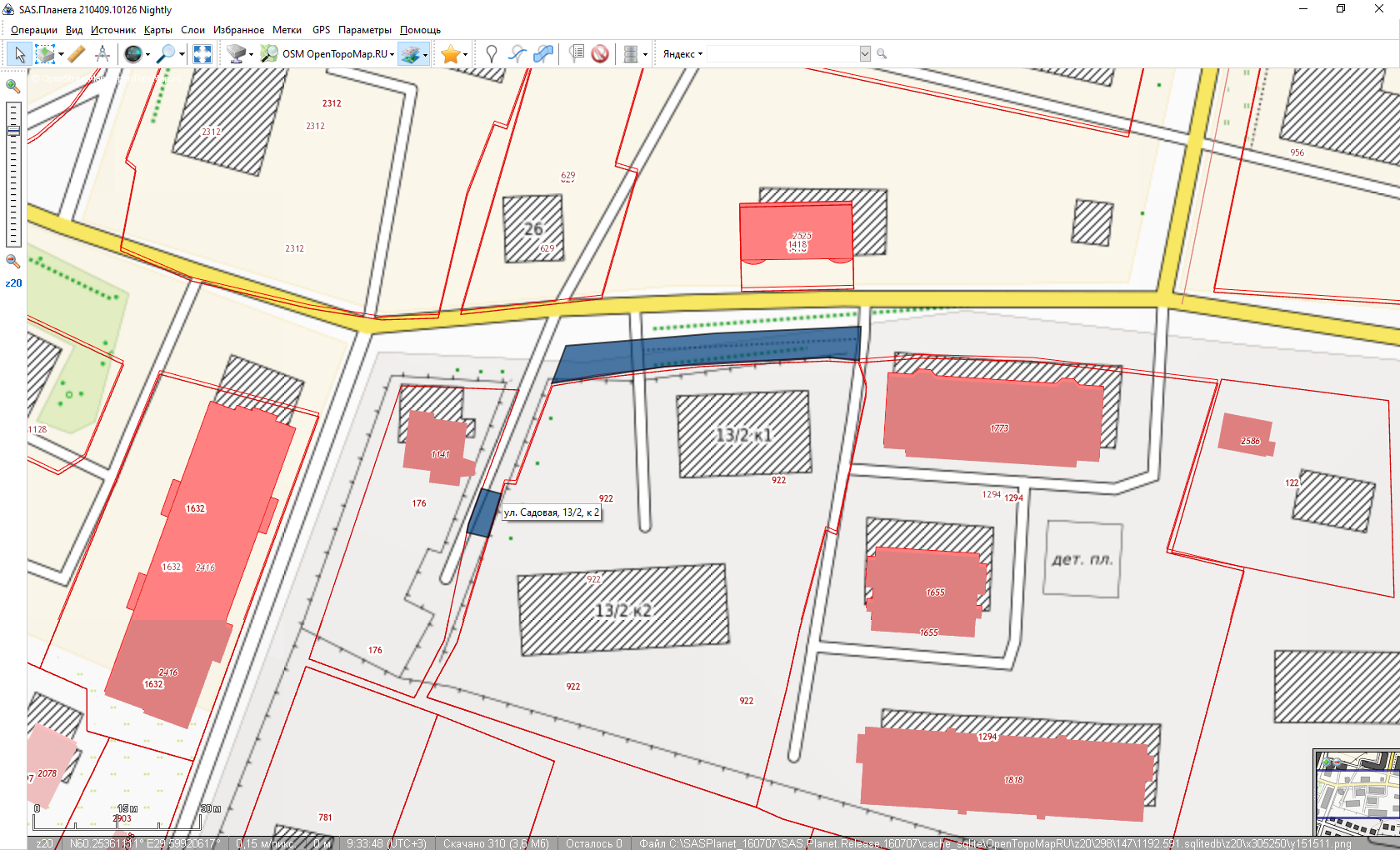 Схема границ прилегающей территорииЗдание, г.п. Рощино, ул. Садовая, д. 13/2, к1Кадастр. номер ЗУ47:01:0701003:922Разрешенное использование ЗУпод строительство четырехэтажного 24-х квартирного жилого дома и четырехэтажного 16-ти квартирного жилого домаИспользованиетерриторииПридомовая территория МКДПлощадь прилегающей территории 327 кв. м.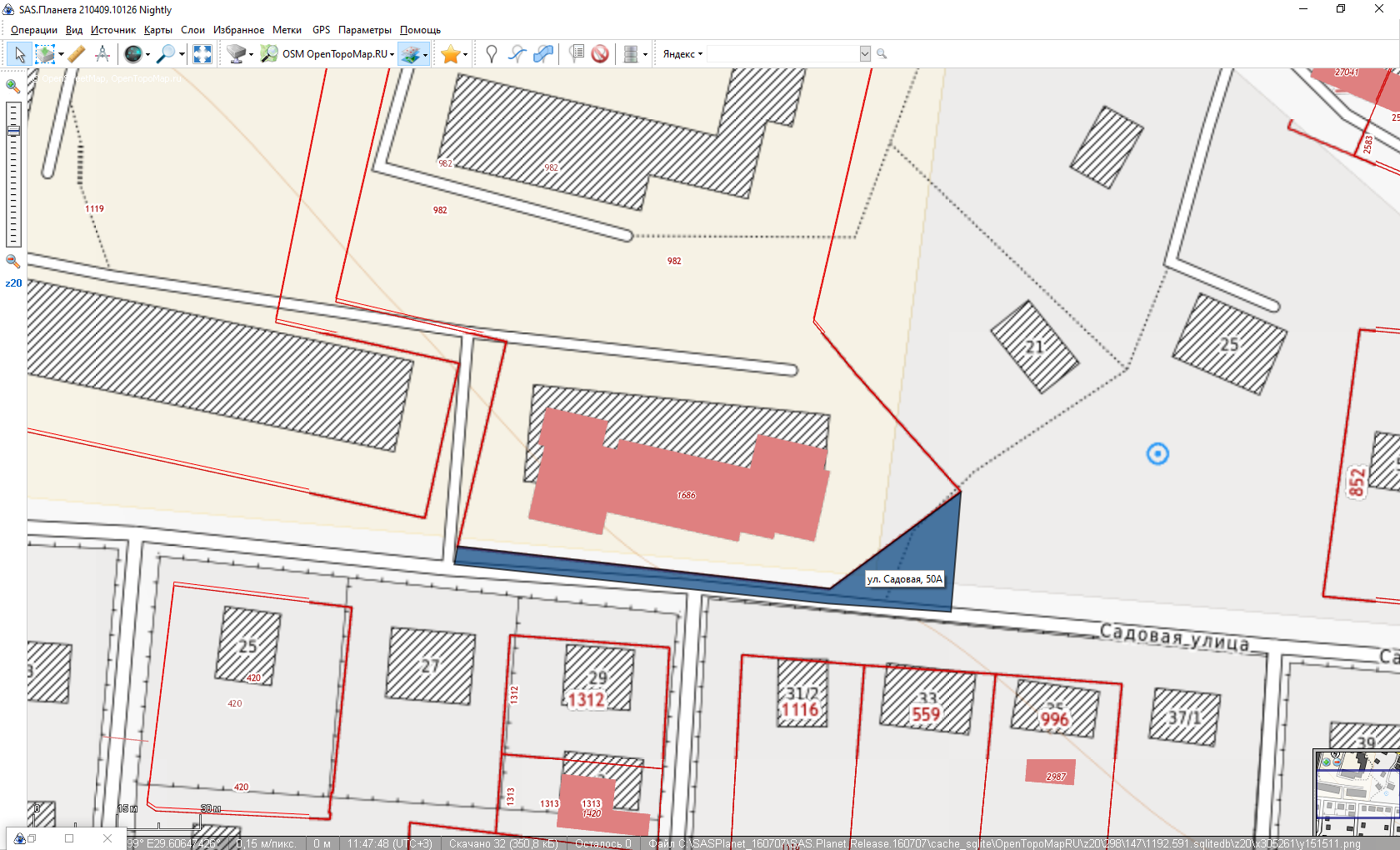 Схема границ прилегающей территорииЗдание, г.п. Рощино, ул. Садовая, д. 50АКадастр. номер ЗУ47:01:0701003:982Разрешенное использование ЗУпод строительство многоэтажного жилого домаИспользованиетерриторииПридомовая территория МКДПлощадь прилегающей территории 463 кв. м.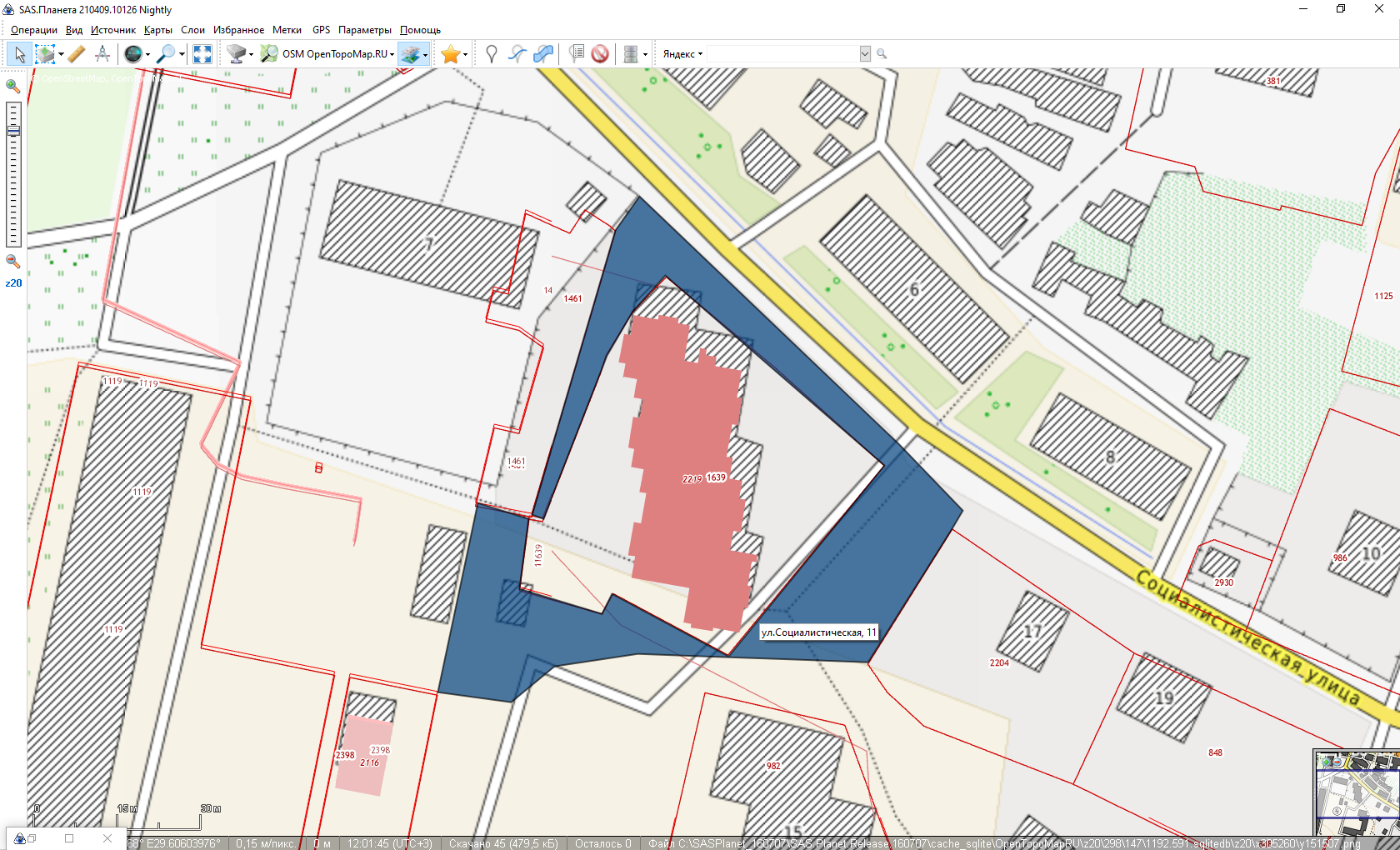 Схема границ прилегающей территорииЗдание, г.п. Рощино, ул. Социалистическая, д. 11Кадастр. номер ЗУ47:01:0701003:1639Разрешенное использование ЗУпод размещение многоквартирного дома до четырех этажей без приквартирных земельных участковИспользованиетерриторииПридомовая территория МКДПлощадь прилегающей территории 2073 кв. м.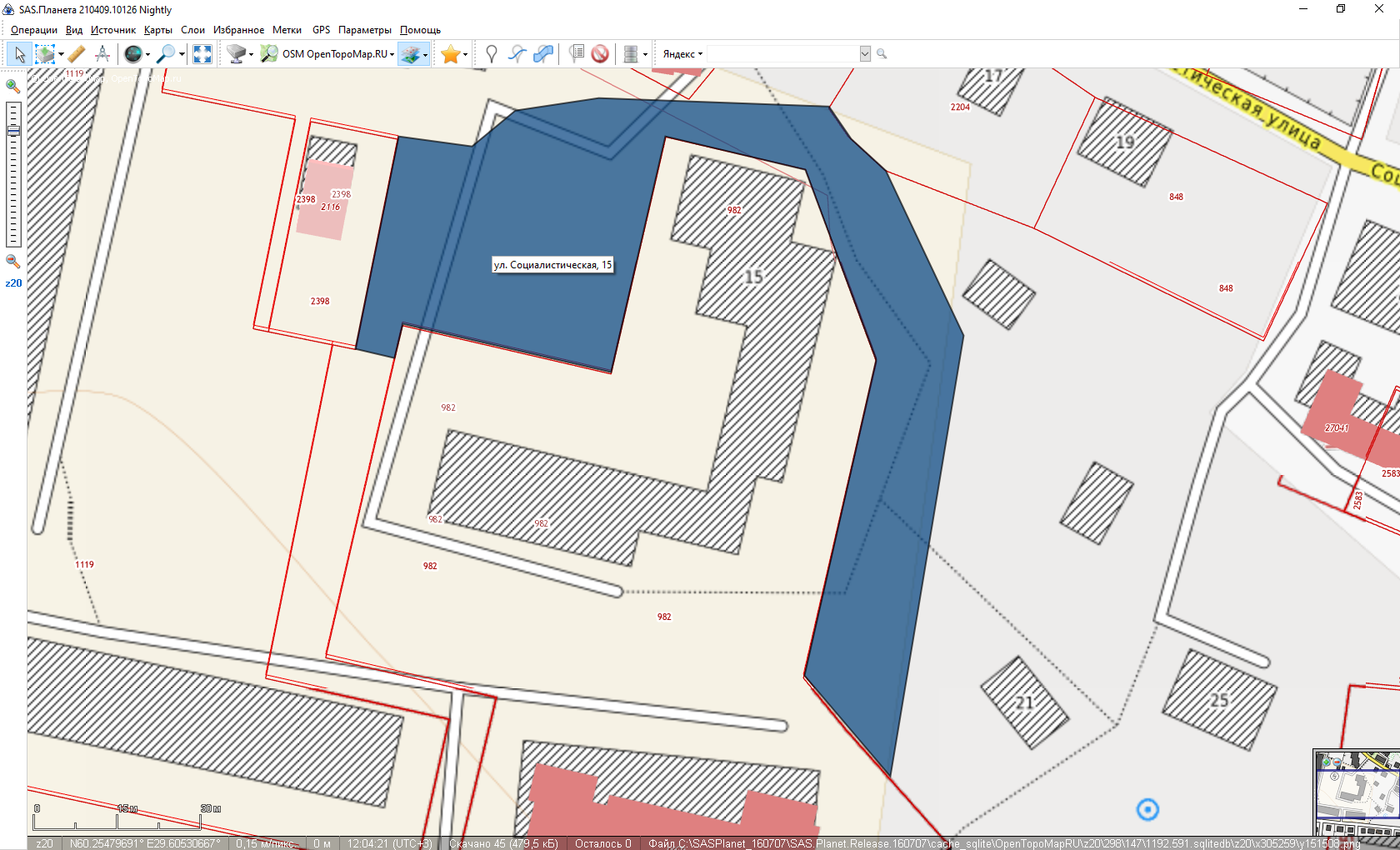 Схема границ прилегающей территорииЗдание, г.п. Рощино, ул. Социалистическая, д. 15Кадастр. номер ЗУ47:01:0701003:982Разрешенное использование ЗУпод строительство многоэтажного жилого домаИспользованиетерриторииПридомовая территория МКДПлощадь прилегающей территории 3889 кв. м.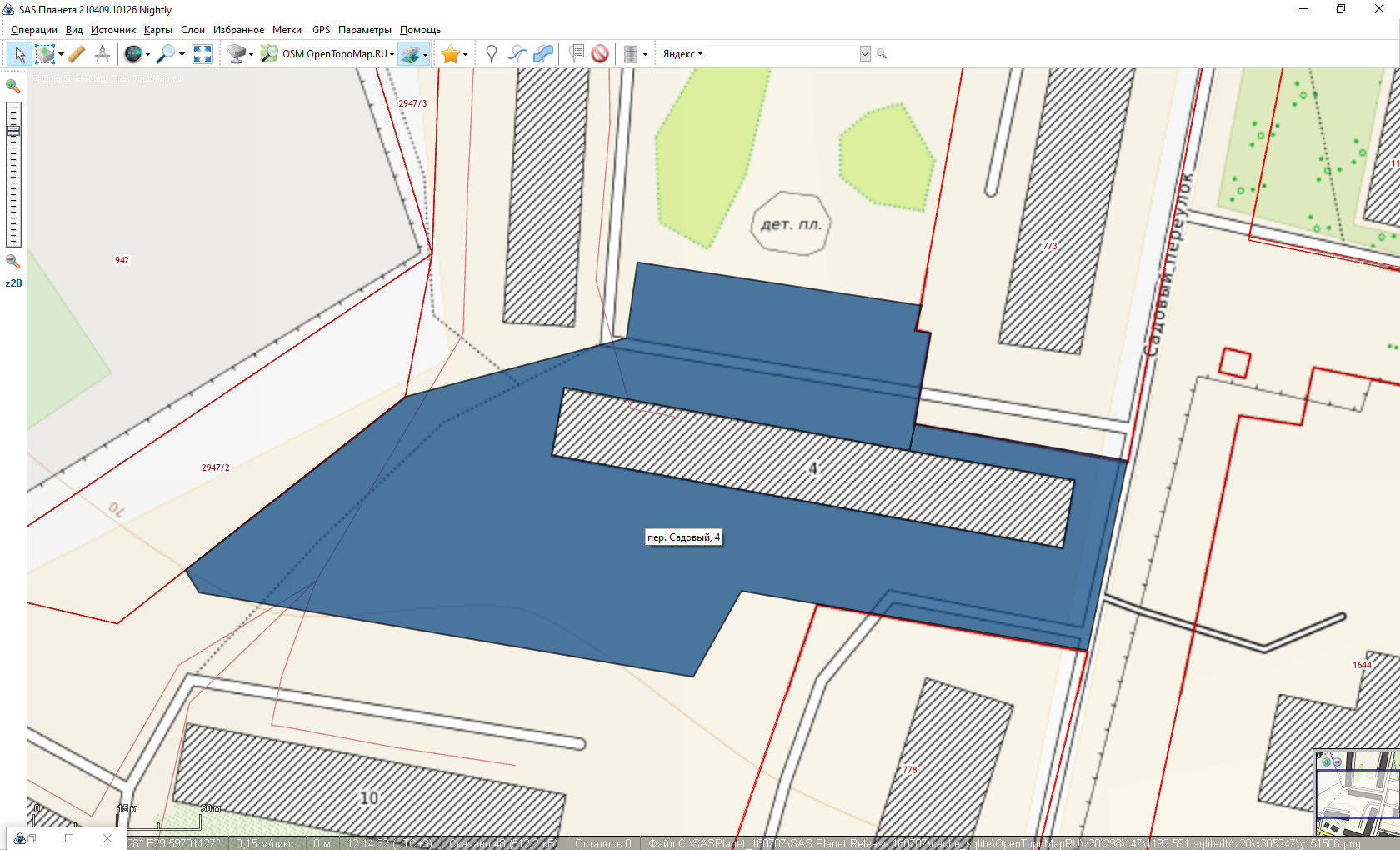 Схема границ прилегающей территорииЗдание, г.п. Рощино, пер. Садовый, д. 4Кадастр. номер ЗУ-Разрешенное использование ЗУ-ИспользованиетерриторииПридомовая территория МКДПлощадь прилегающей территории 6053 кв. м.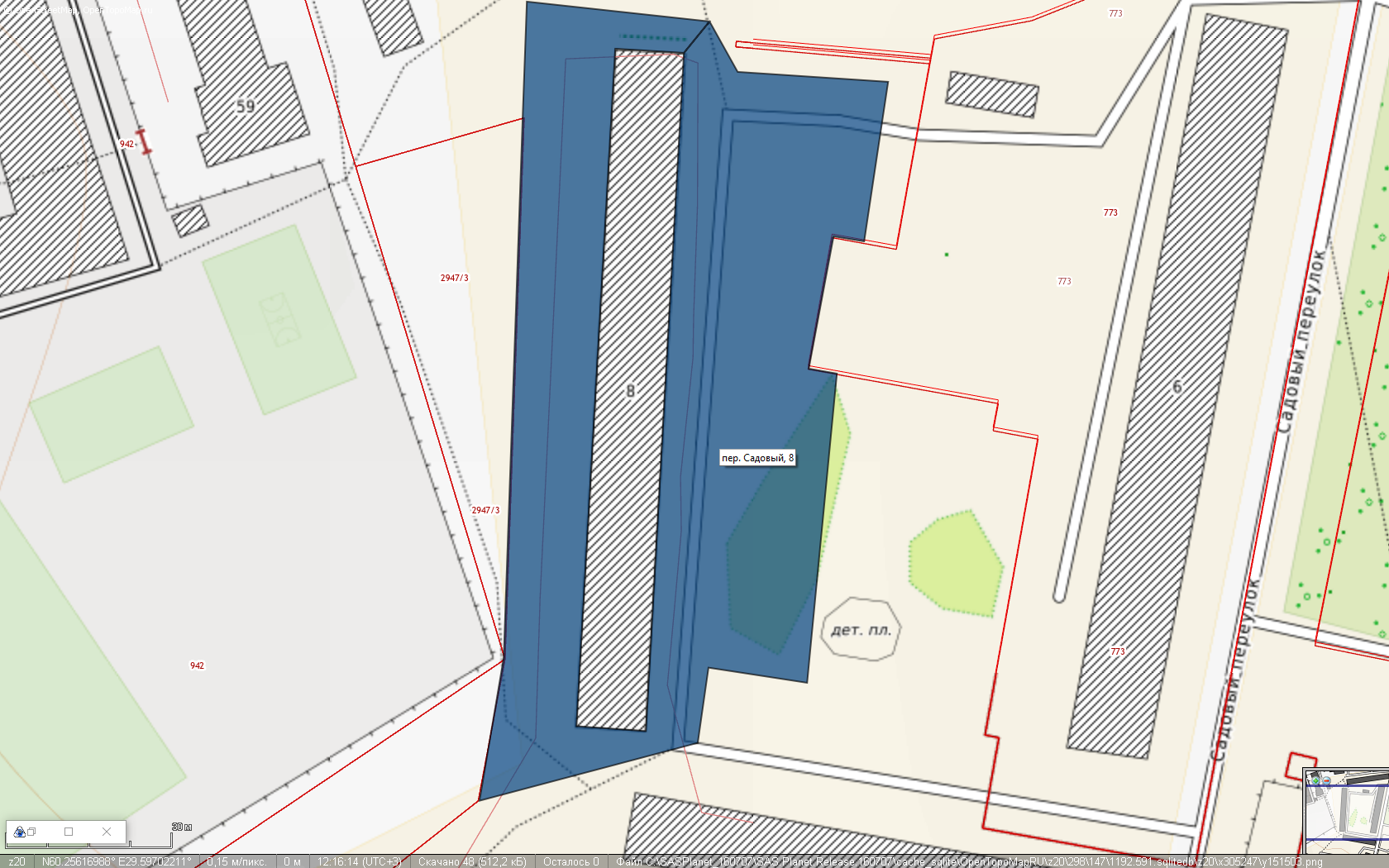 Схема границ прилегающей территорииЗдание, г.п. Рощино, пер. Садовый, д. 8Кадастр. номер ЗУ-Разрешенное использование ЗУ -ИспользованиетерриторииПридомовая территория МКДПлощадь прилегающей территории 5779 кв. м.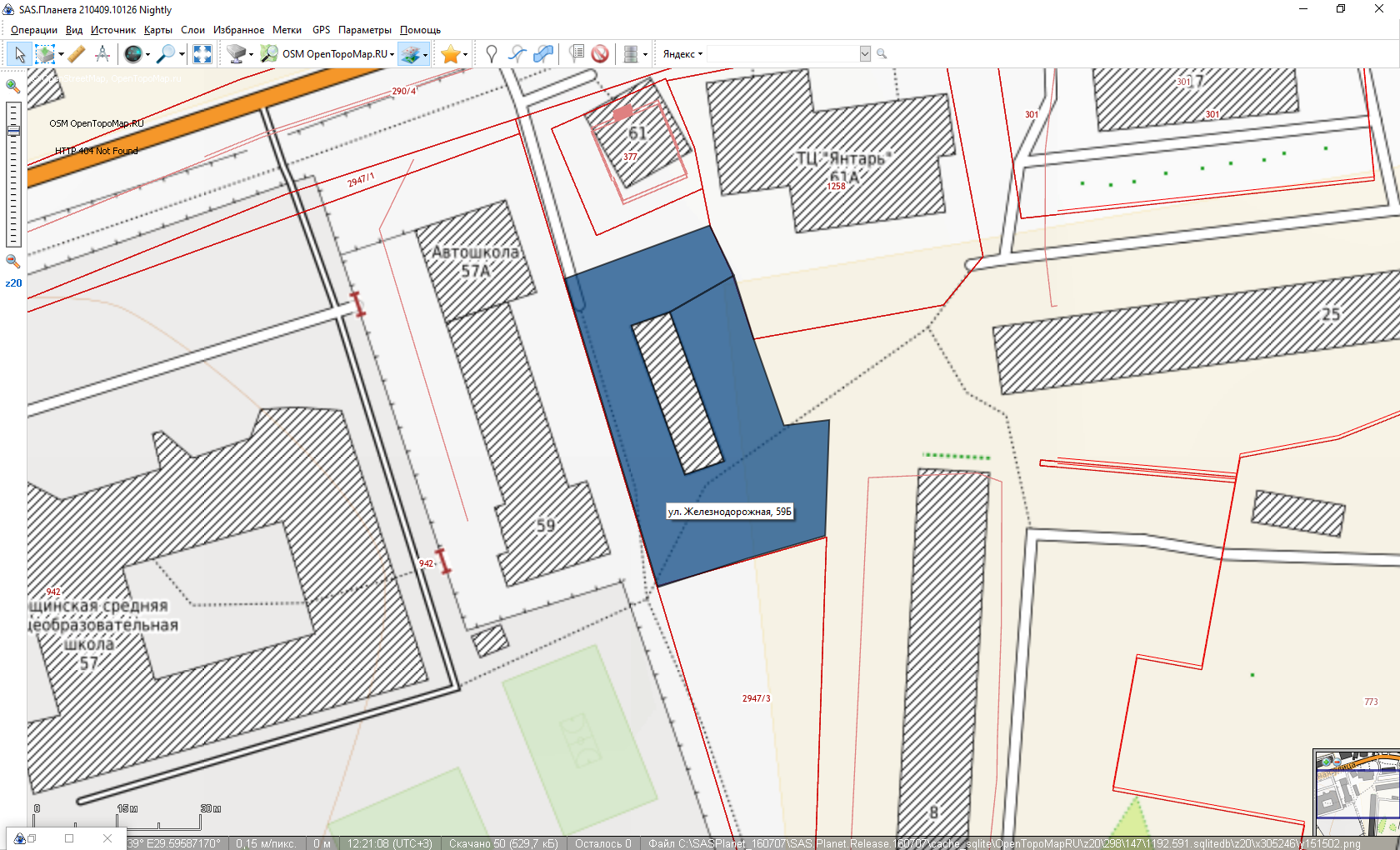 Схема границ прилегающей территорииЗдание, г.п. Рощино, ул. Железнодорожная, д. 59БКадастр. номер ЗУ-Разрешенное использование ЗУ-ИспользованиетерриторииПридомовая территория МКДПлощадь прилегающей территории 1590 кв. м.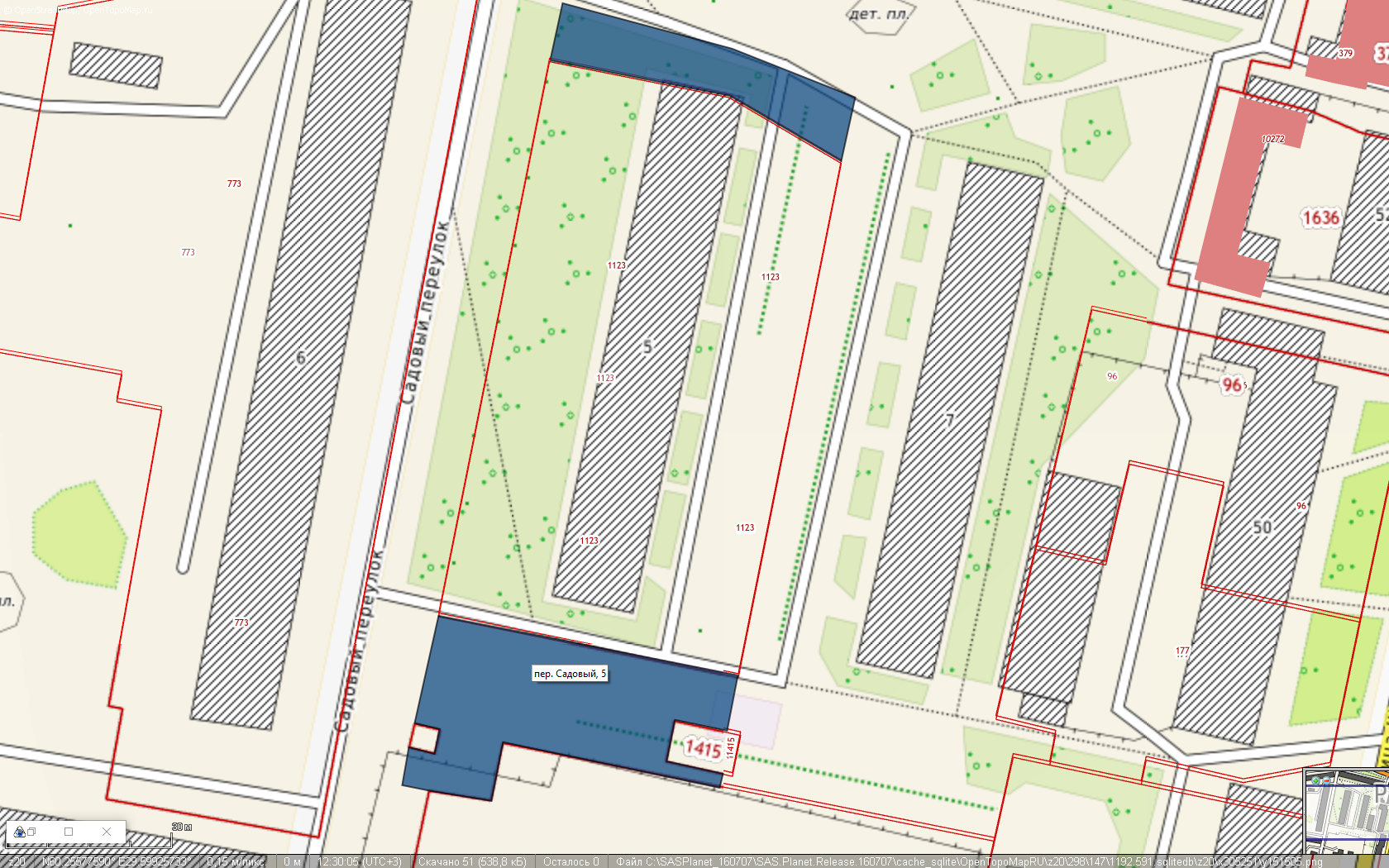 Схема границ прилегающей территорииЗдание, г.п. Рощино, пер. Садовый, д. 5Кадастр. номер ЗУ47:01:0701003:1123Разрешенное использование ЗУпод многоквартирный домИспользованиетерриторииПридомовая территория МКДПлощадь прилегающей территории 1723 кв. м.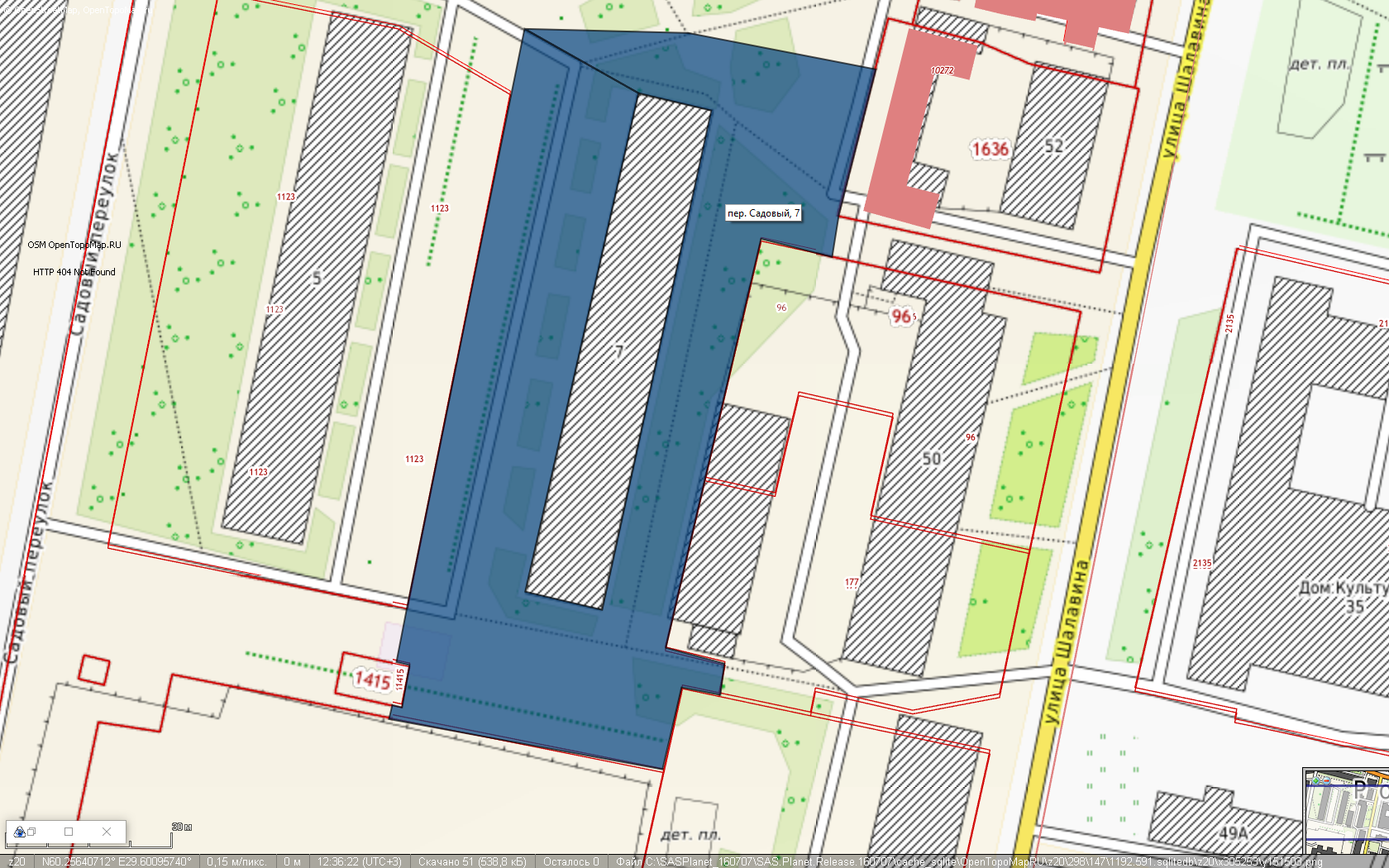 Схема границ прилегающей территорииЗдание, г.п. Рощино, пер. Садовый, д. 7Кадастр. номер ЗУ-Разрешенное использование ЗУ-ИспользованиетерриторииПридомовая территория МКДПлощадь прилегающей территории 5525 кв. м.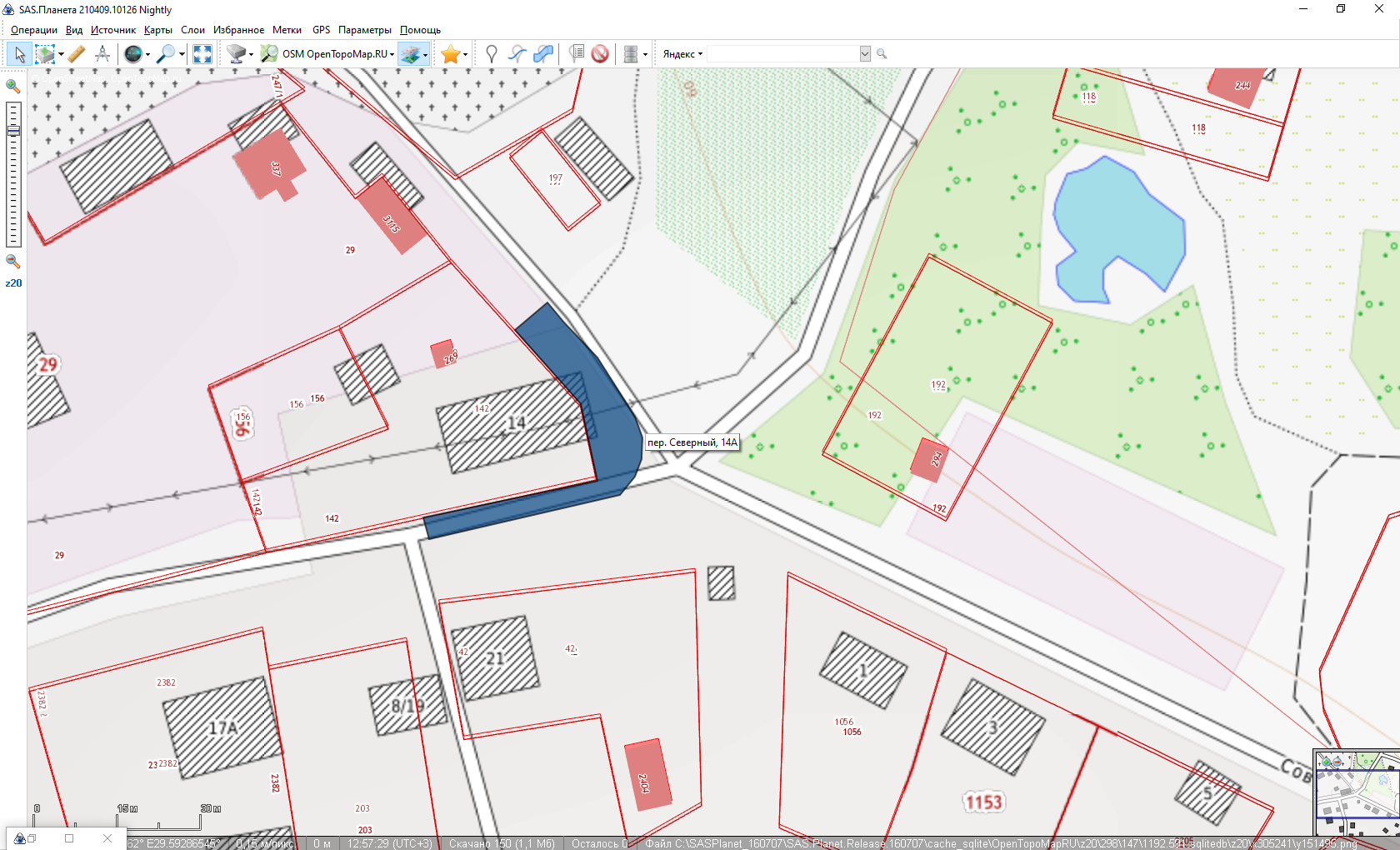 Схема границ прилегающей территорииЗдание, г.п. Рощино, пер. Северный, д. 14АКадастр. номер ЗУ-Разрешенное использование ЗУ-ИспользованиетерриторииПридомовая территория МКДПлощадь прилегающей территории 399 кв. м.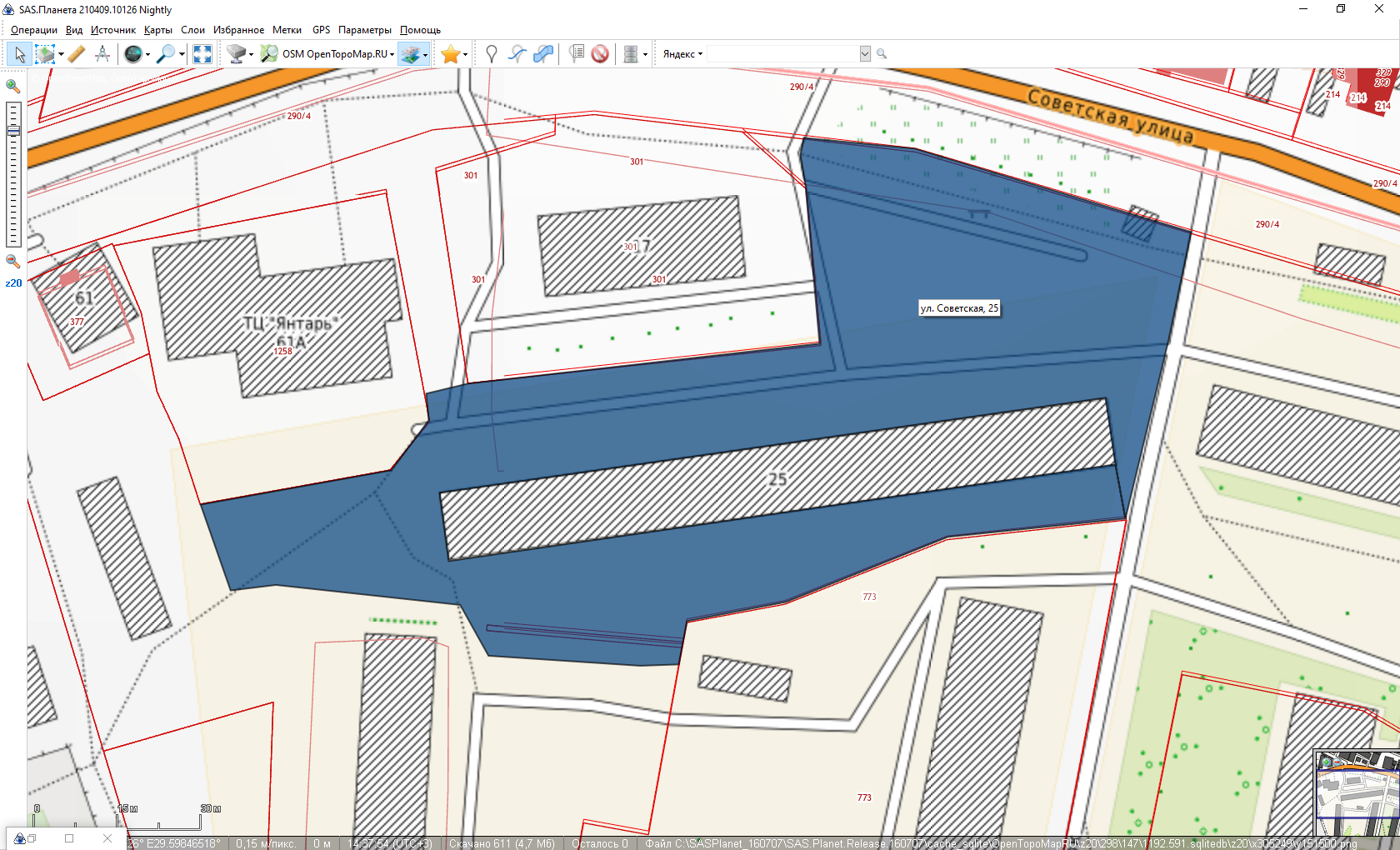 Схема границ прилегающей территорииЗдание, г.п. Рощино, ул. Советская, д. 25Кадастр. номер ЗУ-Разрешенное использование ЗУ-ИспользованиетерриторииПридомовая территория МКДПлощадь прилегающей территории 6664 кв. м.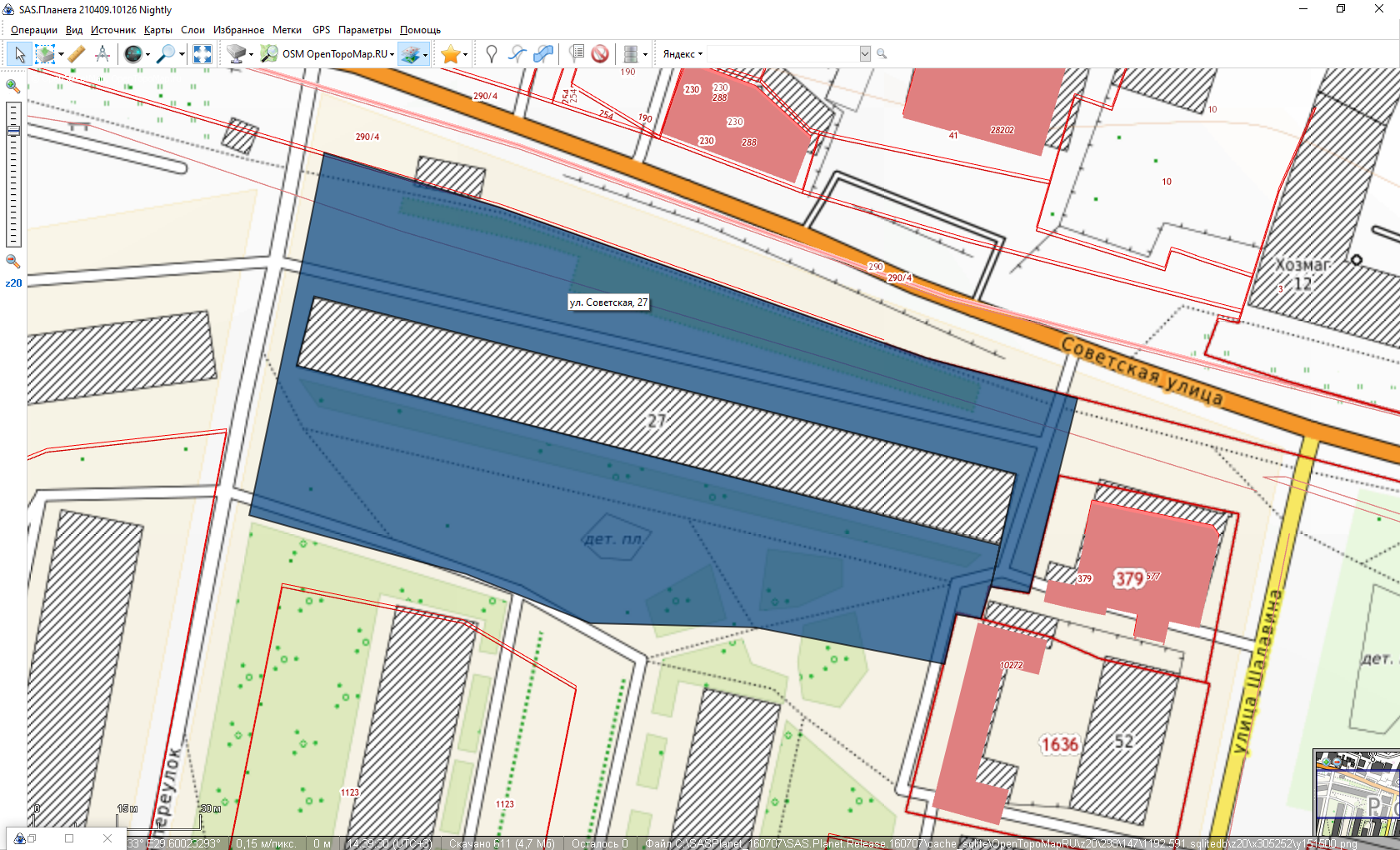 Схема границ прилегающей территорииЗдание, г.п. Рощино, ул. Советская, д. 27Кадастр. номер ЗУ-Разрешенное использование ЗУ-ИспользованиетерриторииПридомовая территория МКДПлощадь прилегающей территории 6536 кв. м.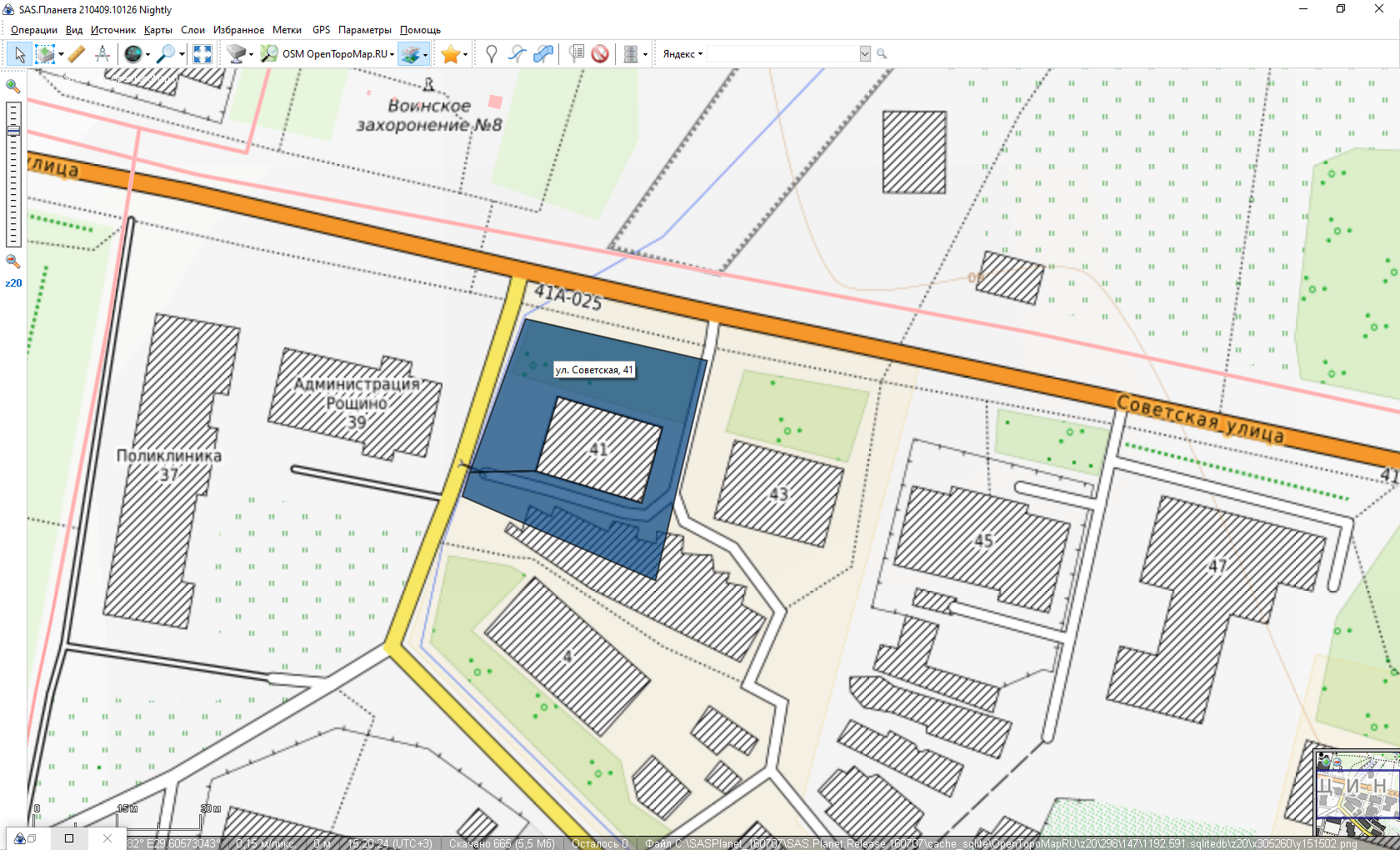 Схема границ прилегающей территорииЗдание, г.п. Рощино, ул. Советская, д. 41Кадастр. номер ЗУ-Разрешенное использование ЗУ-ИспользованиетерриторииПридомовая территория МКДПлощадь прилегающей территории 1029 кв. м.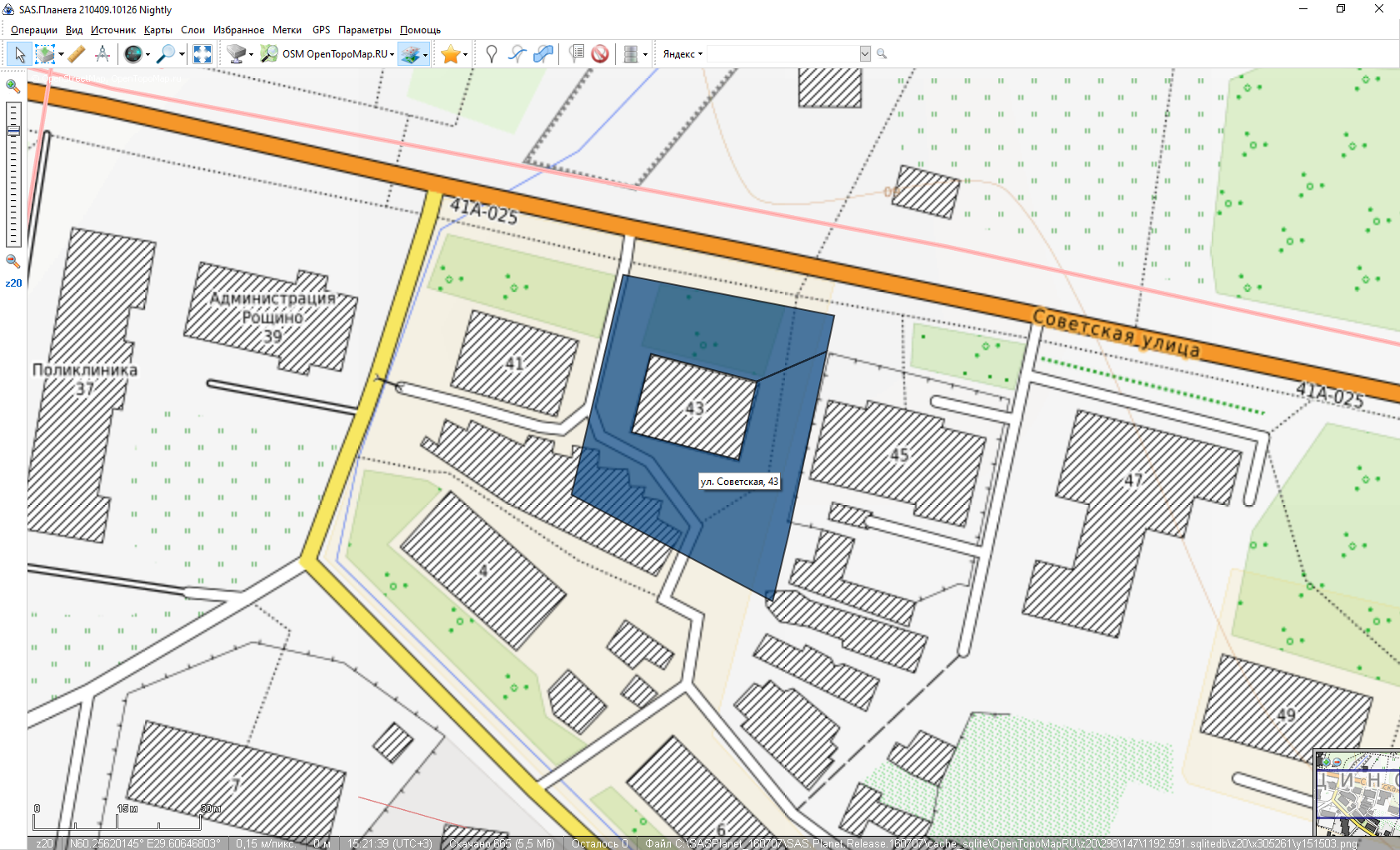 Схема границ прилегающей территорииЗдание, г.п. Рощино, ул. Советская, д. 43Кадастр. номер ЗУ-Разрешенное использование ЗУ-ИспользованиетерриторииПридомовая территория МКДПлощадь прилегающей территории 1512 кв. м.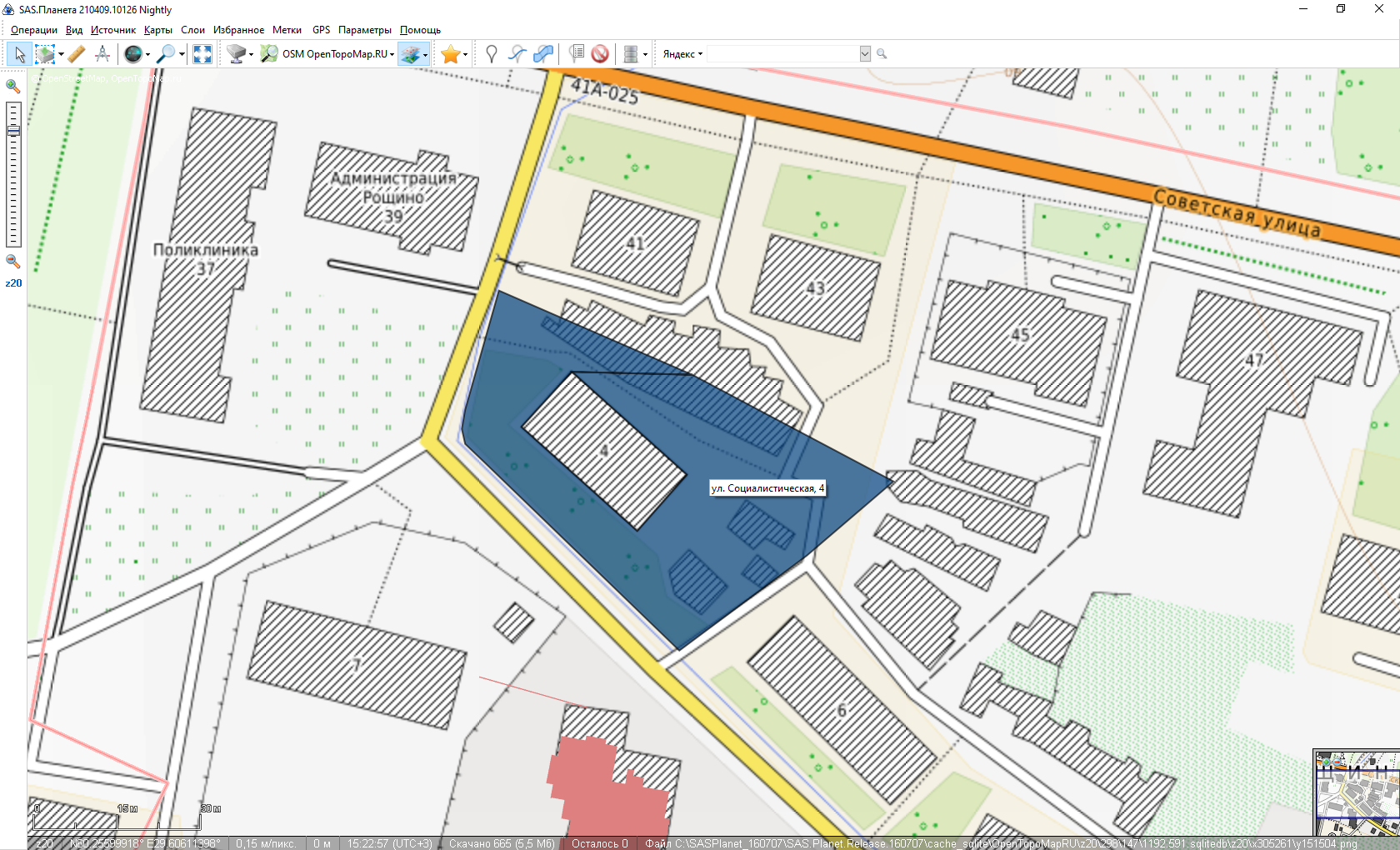 Схема границ прилегающей территорииЗдание, г.п. Рощино, ул. Социалистическая, д. 4Кадастр. номер ЗУ-Разрешенное использование ЗУ-ИспользованиетерриторииПридомовая территория МКДПлощадь прилегающей территории 2066 кв. м.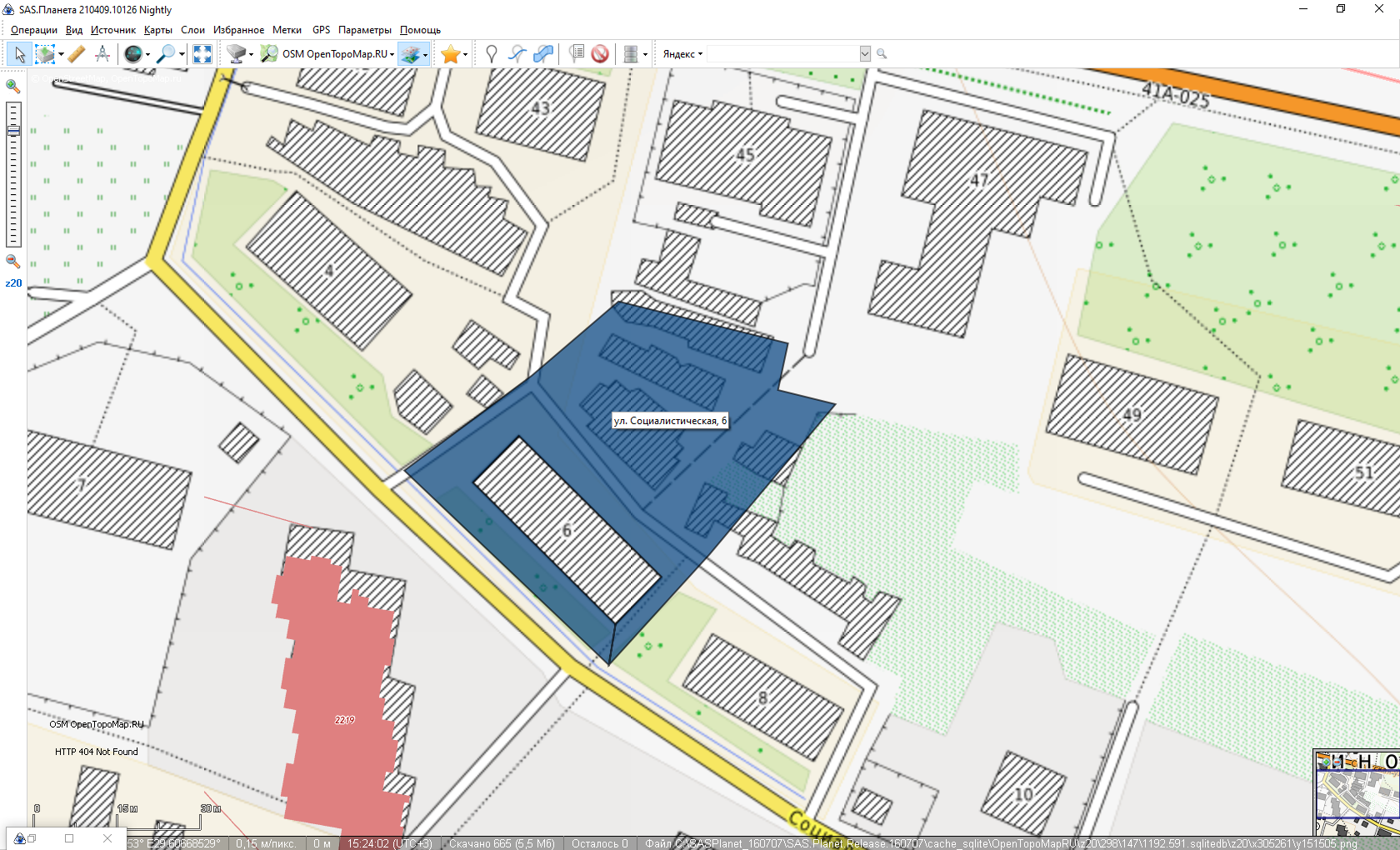 Схема границ прилегающей территорииЗдание, г.п. Рощино, ул. Социалистическая, д. 6Кадастр. номер ЗУ-Разрешенное использование ЗУ-ИспользованиетерриторииПридомовая территория МКДПлощадь прилегающей территории 2143 кв. м.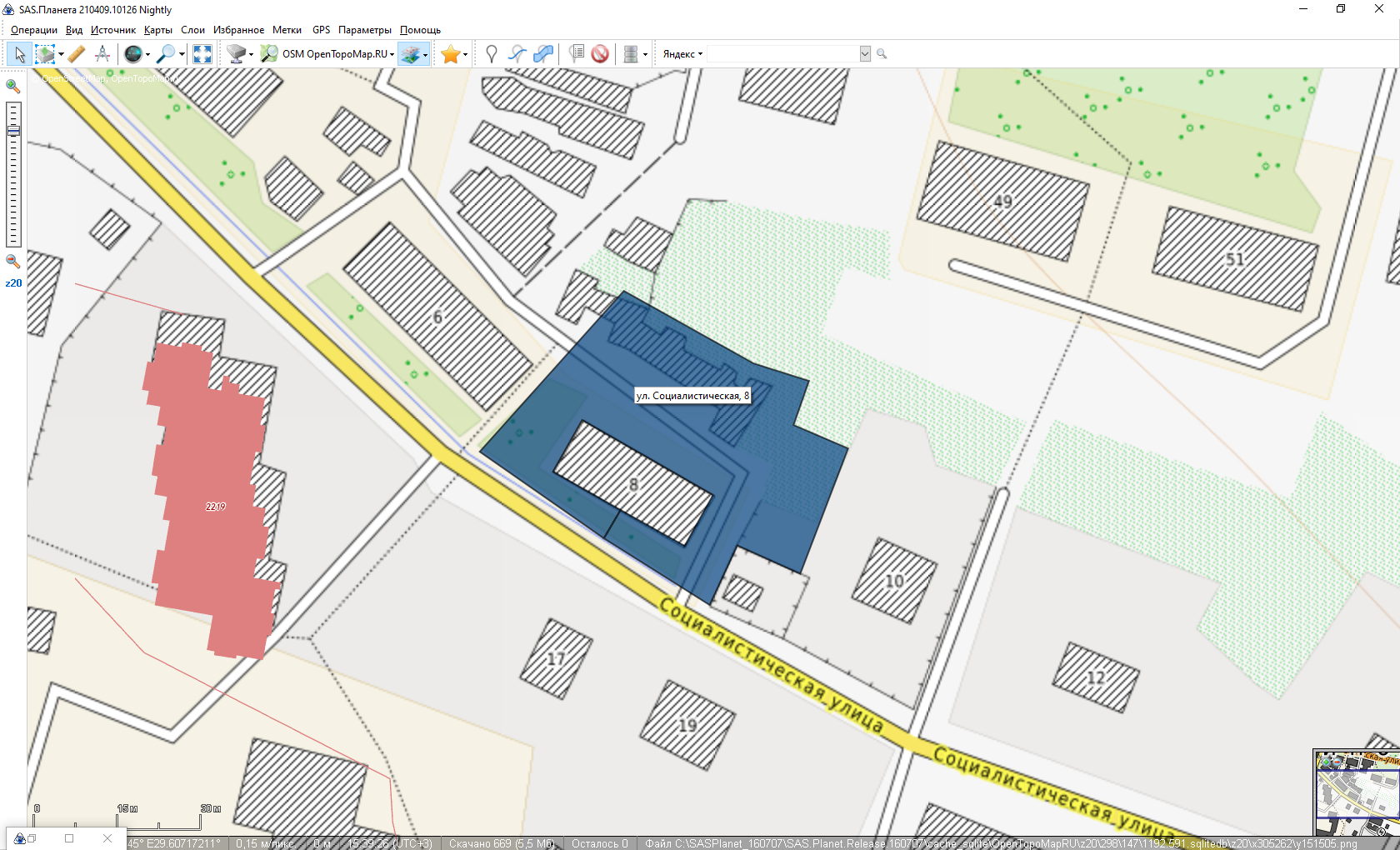 Схема границ прилегающей территорииЗдание, г.п. Рощино, ул. Социалистическая, д. 8Кадастр. номер ЗУ-Разрешенное использование ЗУ-ИспользованиетерриторииПридомовая территория МКДПлощадь прилегающей территории 1727 кв. м.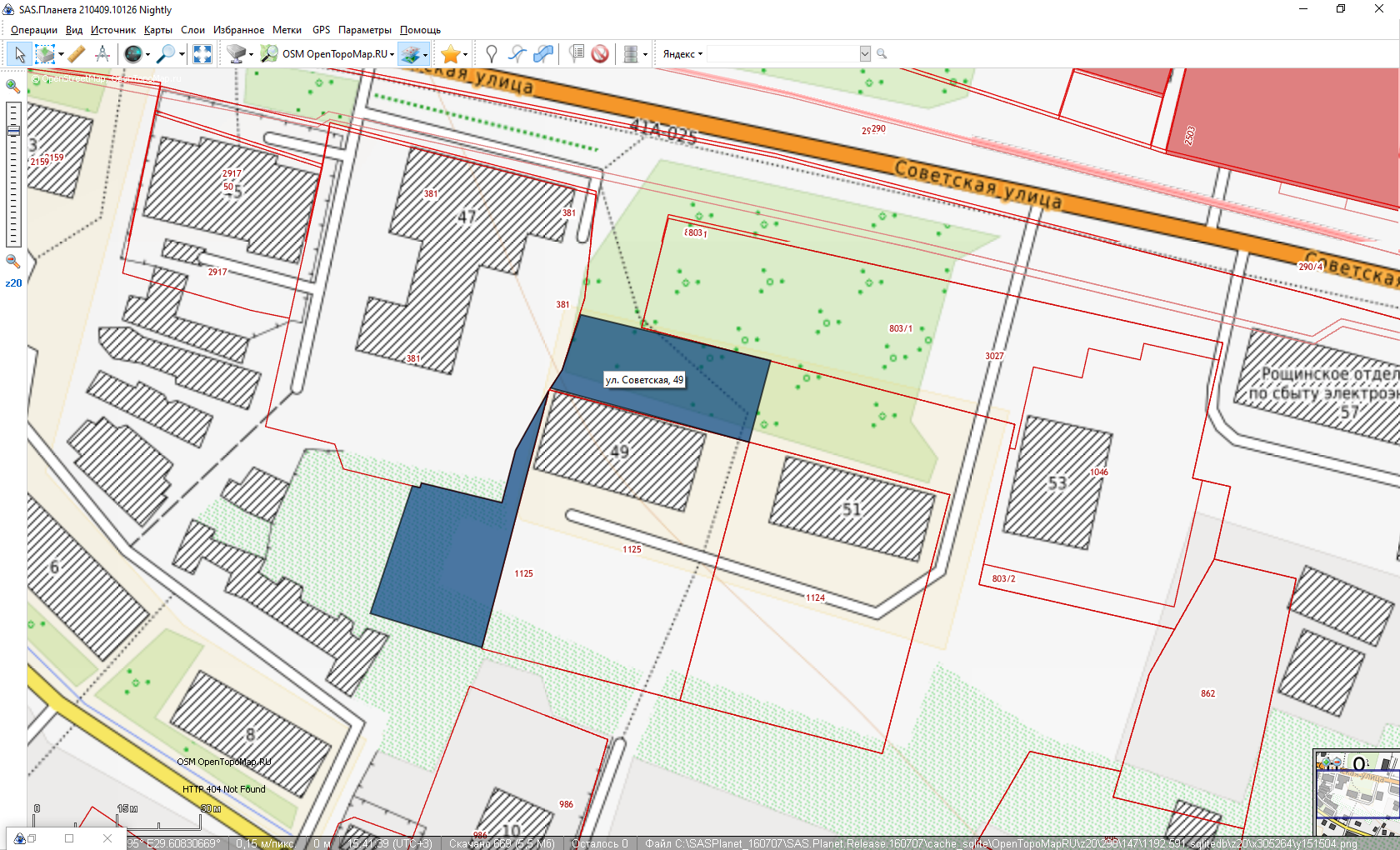 Схема границ прилегающей территорииЗдание, г.п. Рощино, ул. Советская, д. 49Кадастр. номер ЗУ47:01:0701003:1125Разрешенное использование ЗУпод многоквартирный домИспользованиетерриторииПридомовая территория МКДПлощадь прилегающей территории 1065 кв. м.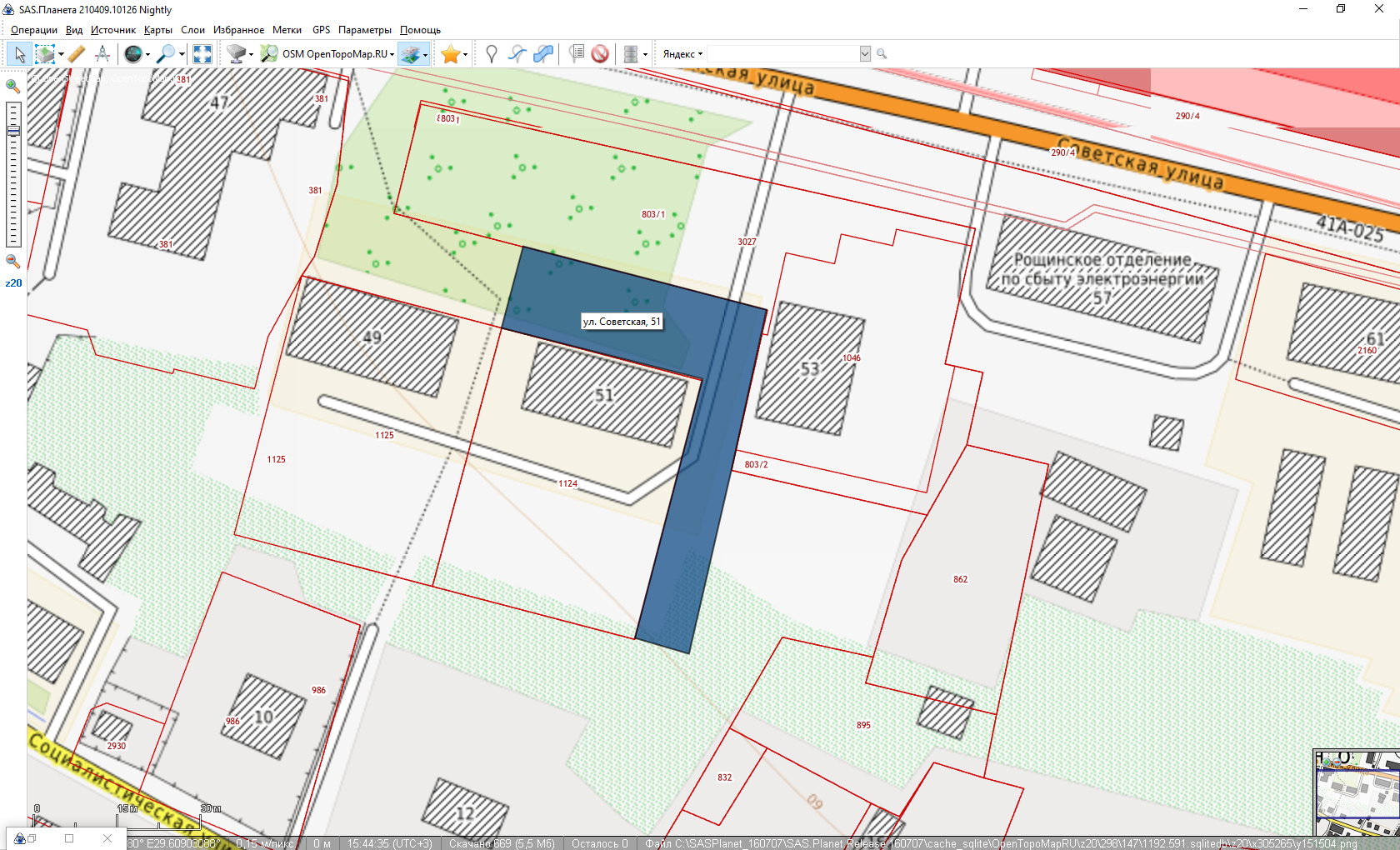 Схема границ прилегающей территорииЗдание, г.п. Рощино, ул. Советская, д. 51Кадастр. номер ЗУ47:01:0701003:1124Разрешенное использование ЗУпод многоквартирный домИспользованиетерриторииПридомовая территория МКДПлощадь прилегающей территории 1118 кв. м.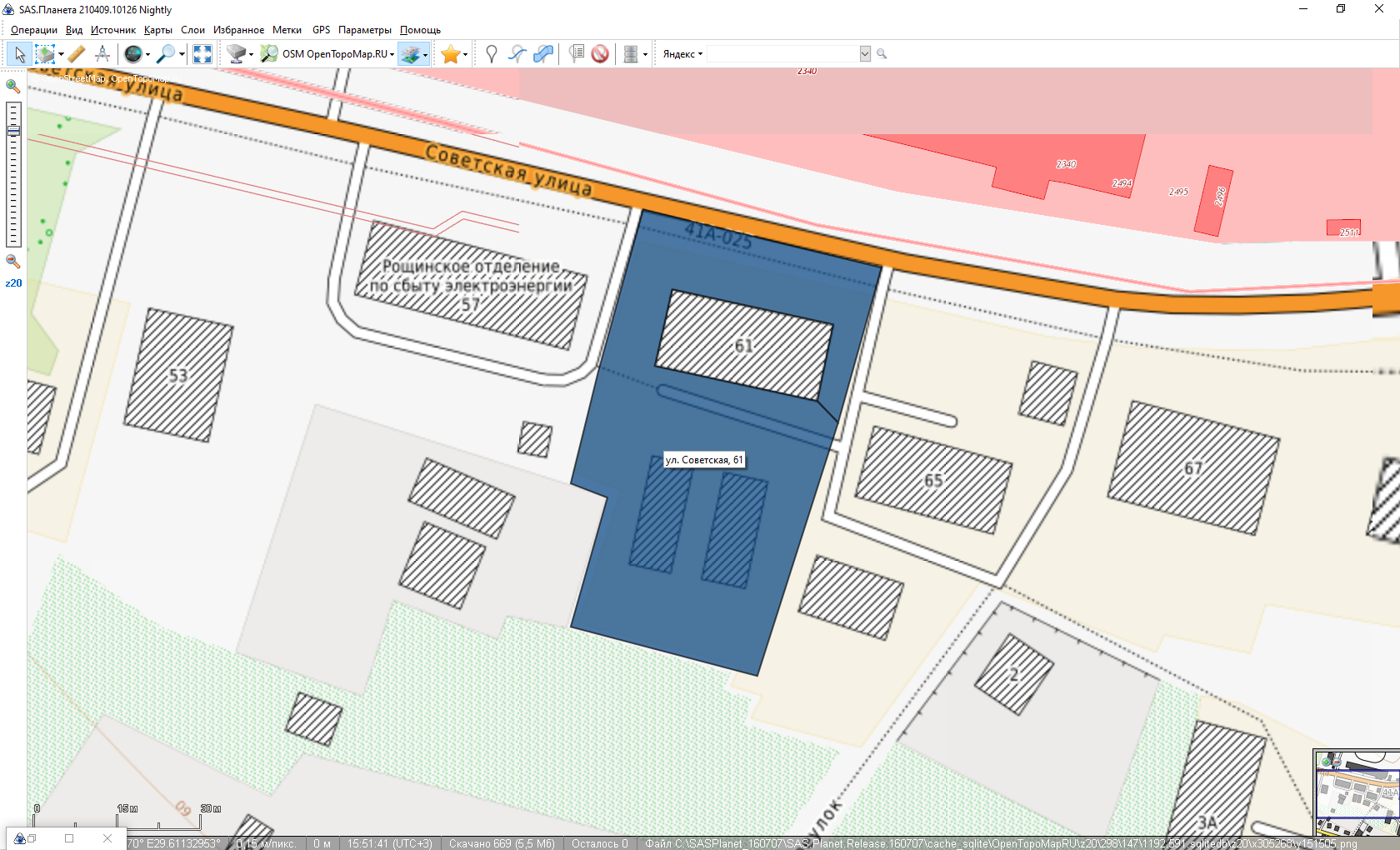 Схема границ прилегающей территорииЗдание, г.п. Рощино, ул. Советская, д. 61Кадастр. номер ЗУ-Разрешенное использование ЗУ-ИспользованиетерриторииПридомовая территория МКДПлощадь прилегающей территории 2653 кв. м.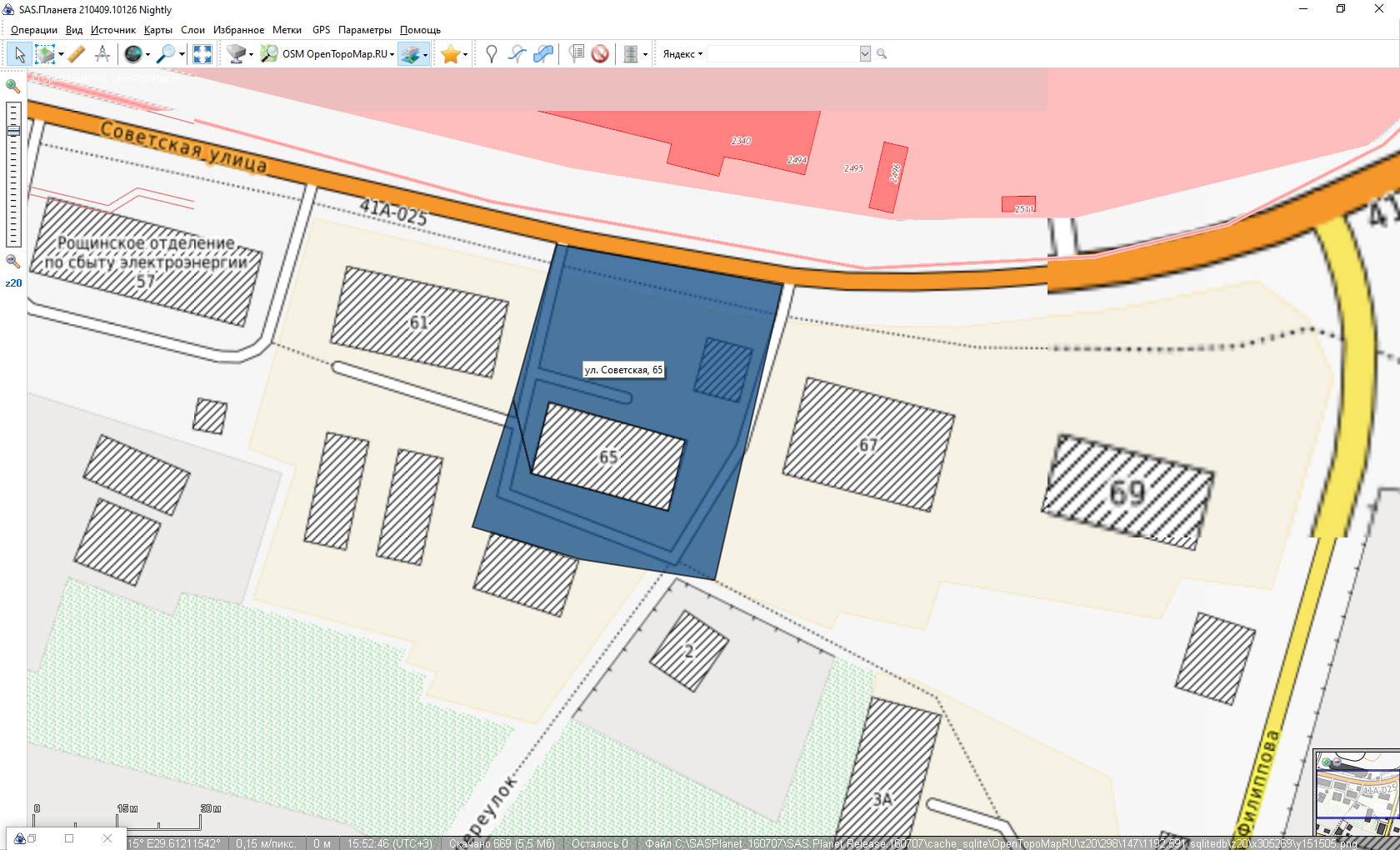 Схема границ прилегающей территорииЗдание, г.п. Рощино, ул. Советская, д. 65Кадастр. номер ЗУ-Разрешенное использование ЗУ-ИспользованиетерриторииПридомовая территория МКДПлощадь прилегающей территории 1949 кв. м.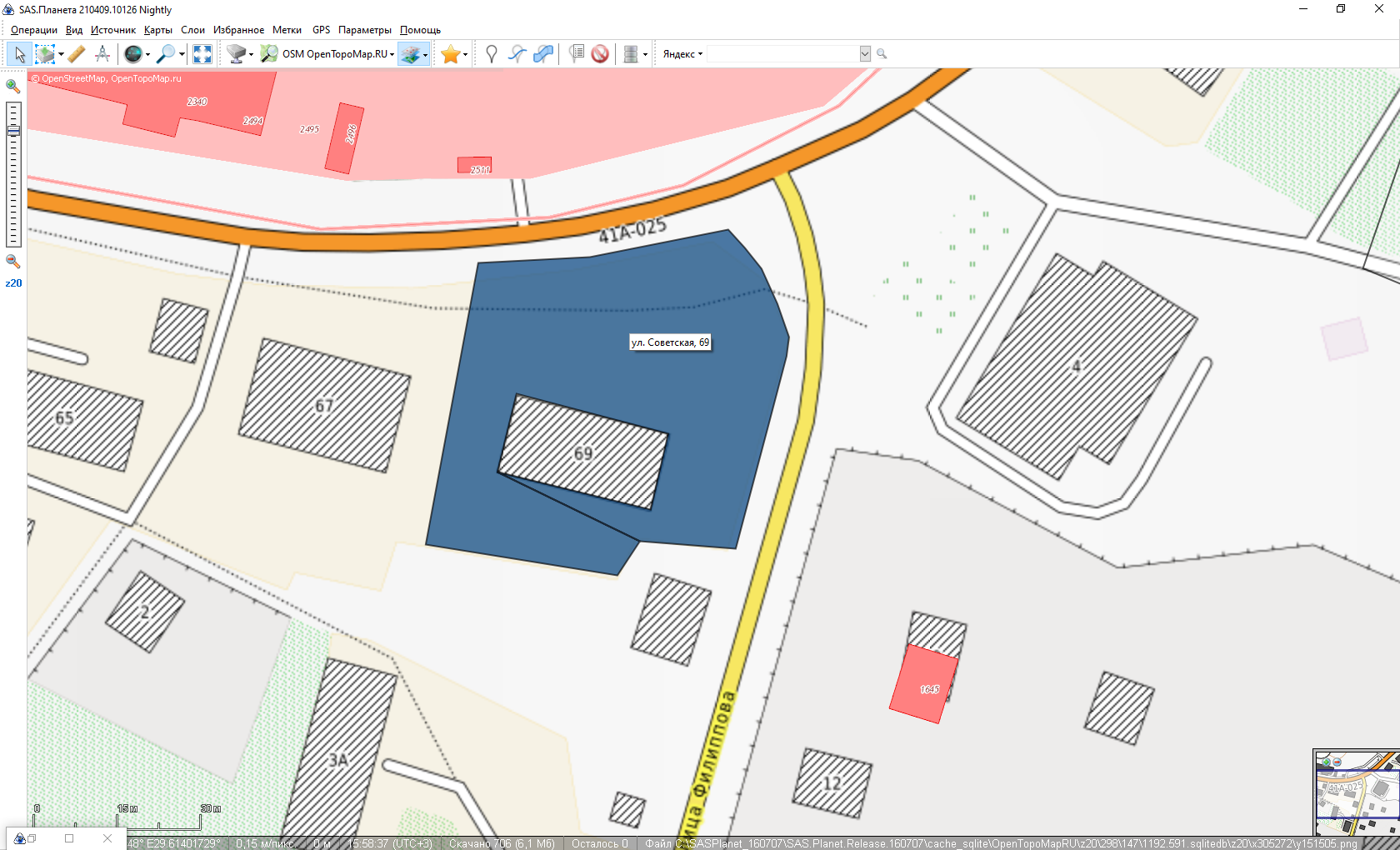 Схема границ прилегающей территорииЗдание, г.п. Рощино, ул. Советская, д. 69Кадастр. номер ЗУ-Разрешенное использование ЗУ-ИспользованиетерриторииПридомовая территория МКДПлощадь прилегающей территории 2634 кв. м.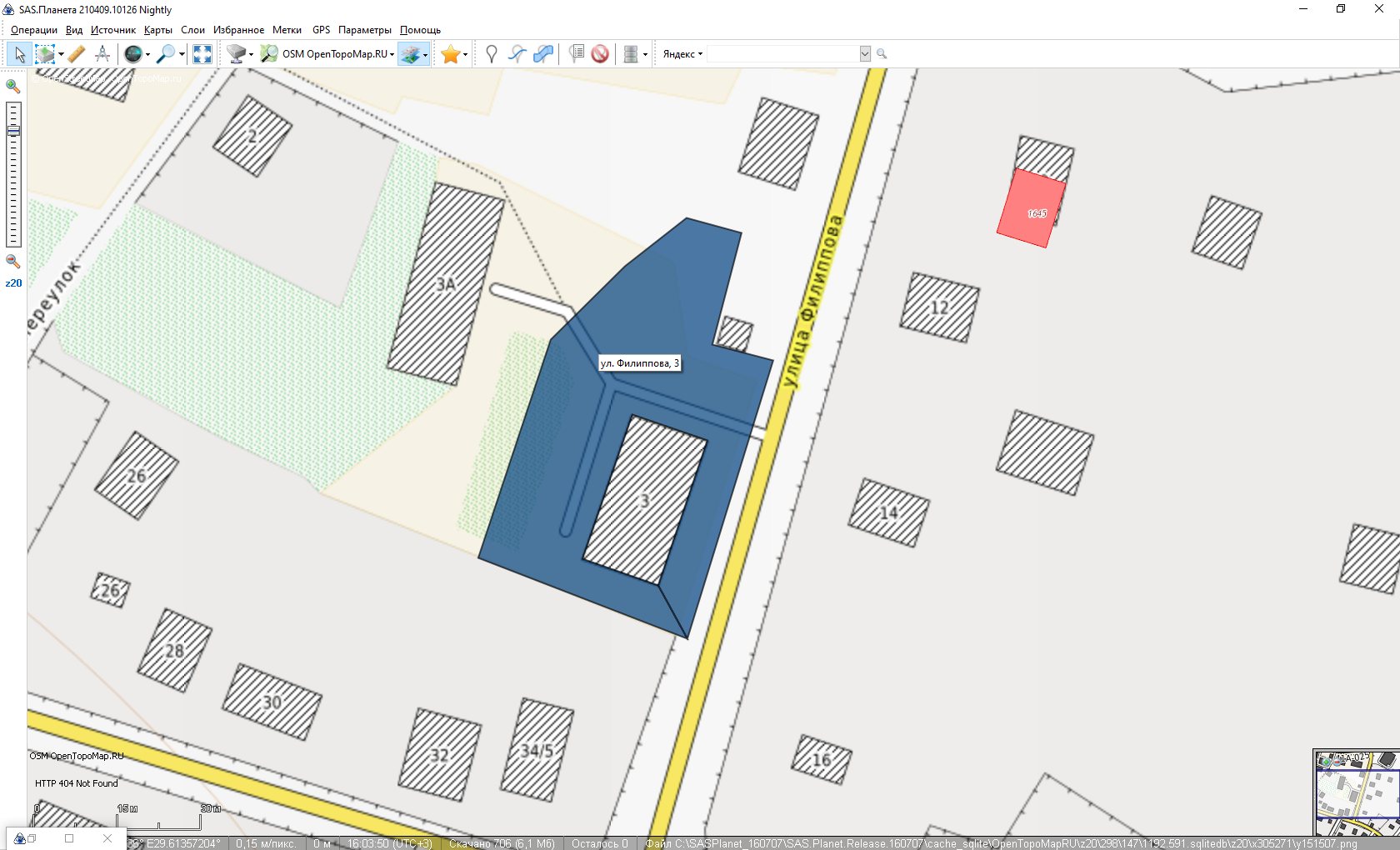 Схема границ прилегающей территорииЗдание, г.п. Рощино, ул. Филиппова, д. 3Кадастр. номер ЗУ-Разрешенное использование ЗУ-ИспользованиетерриторииПридомовая территория МКДПлощадь прилегающей территории 1917 кв. м.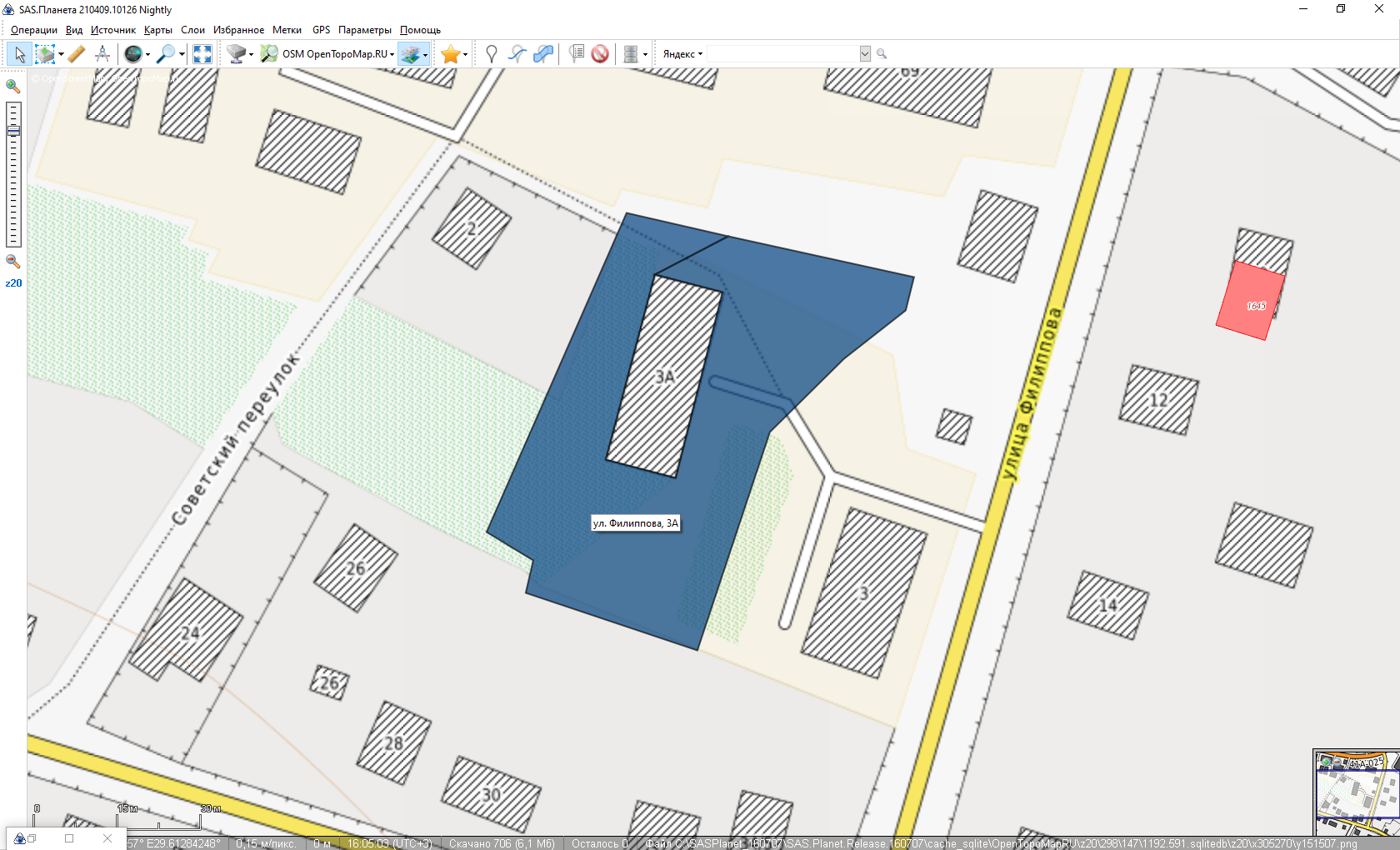 Схема границ прилегающей территорииЗдание, г.п. Рощино, ул. Филиппова, д. 3АКадастр. номер ЗУ-Разрешенное использование ЗУ-ИспользованиетерриторииПридомовая территория МКДПлощадь прилегающей территории 2639 кв. м.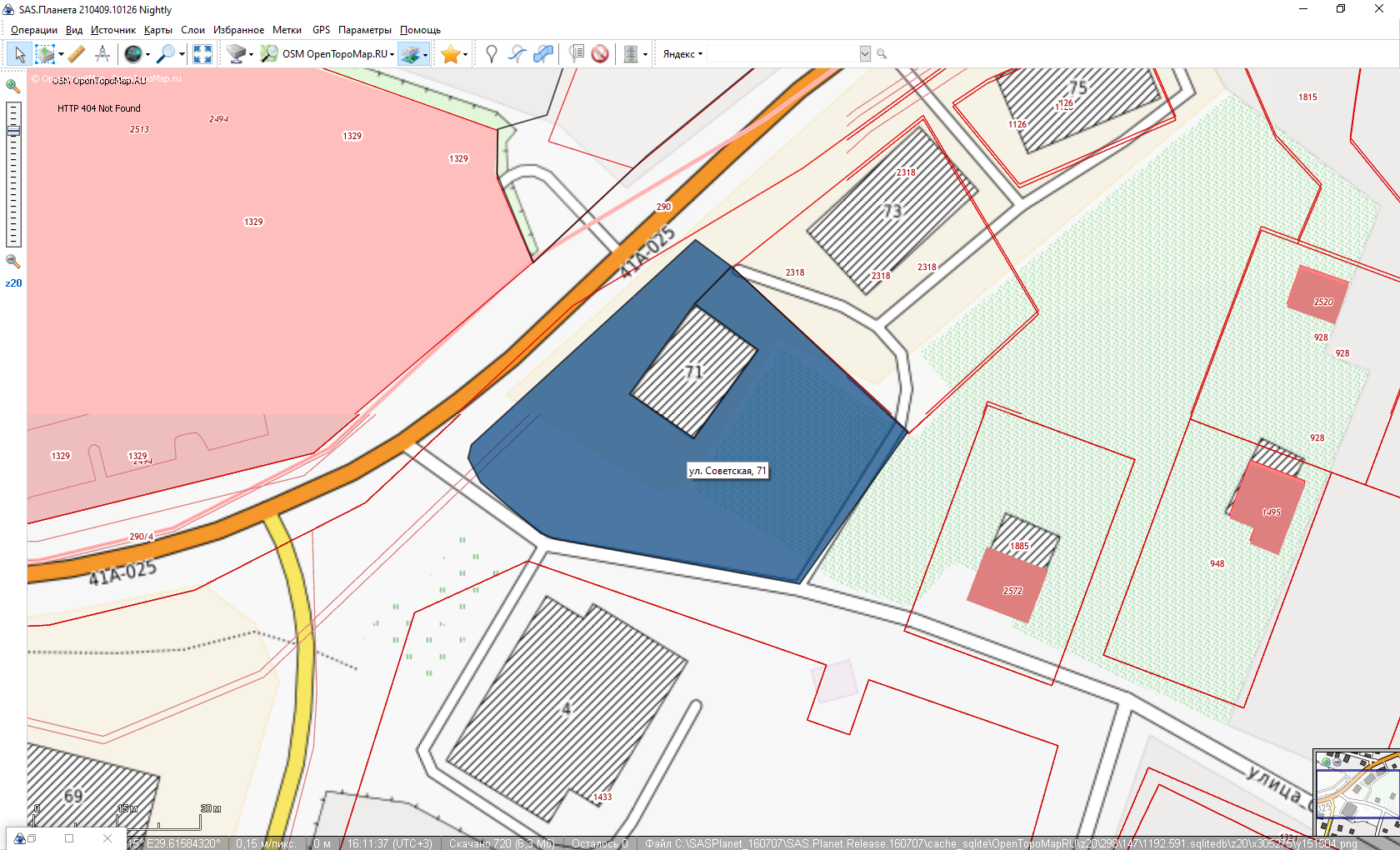 Схема границ прилегающей территорииЗдание, г.п. Рощино, ул. Советская, д. 71Кадастр. номер ЗУ-Разрешенное использование ЗУ-ИспользованиетерриторииПридомовая территория МКДПлощадь прилегающей территории 2503 кв. м.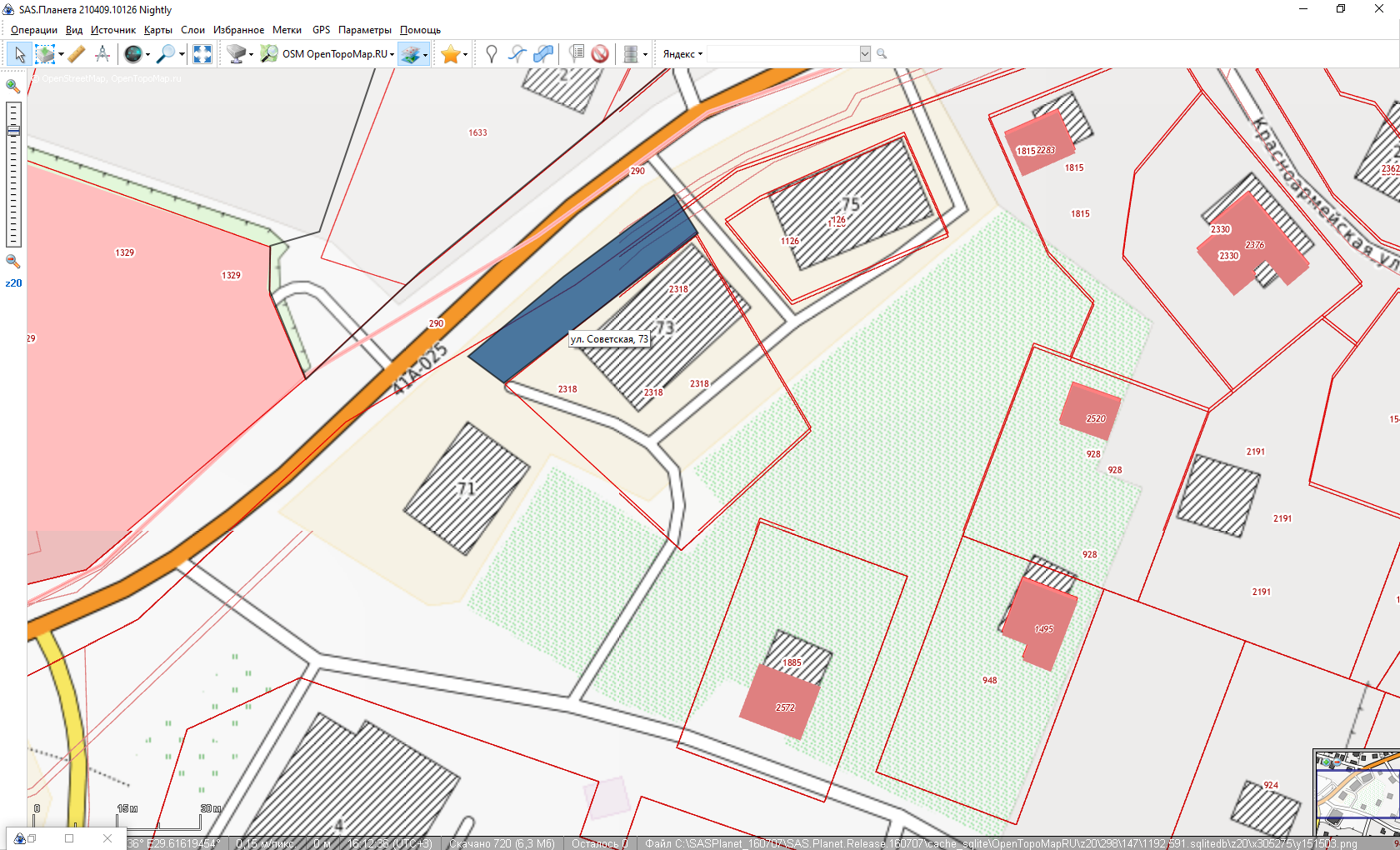 Схема границ прилегающей территорииЗдание, г.п. Рощино, ул. Советская, д. 73Кадастр. номер ЗУ47:01:0701003:2318Разрешенное использование ЗУпод среднеэтажную жилую застройкуИспользованиетерриторииПридомовая территория МКДПлощадь прилегающей территории 369 кв. м.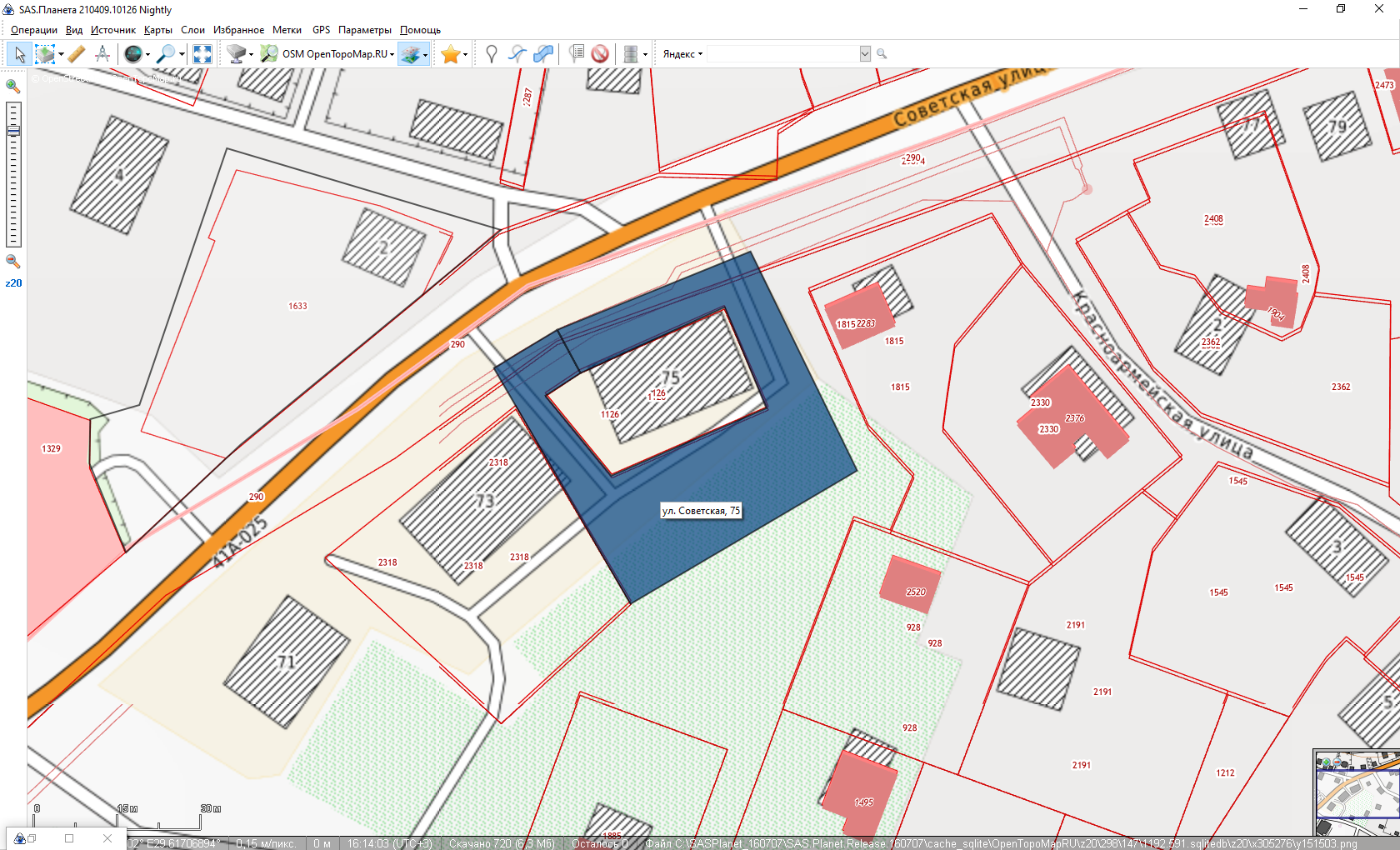 Схема границ прилегающей территорииЗдание, г.п. Рощино, ул. Советская, д. 75Кадастр. номер ЗУ-Разрешенное использование ЗУ-ИспользованиетерриторииПридомовая территория МКДПлощадь прилегающей территории 1637 кв. м.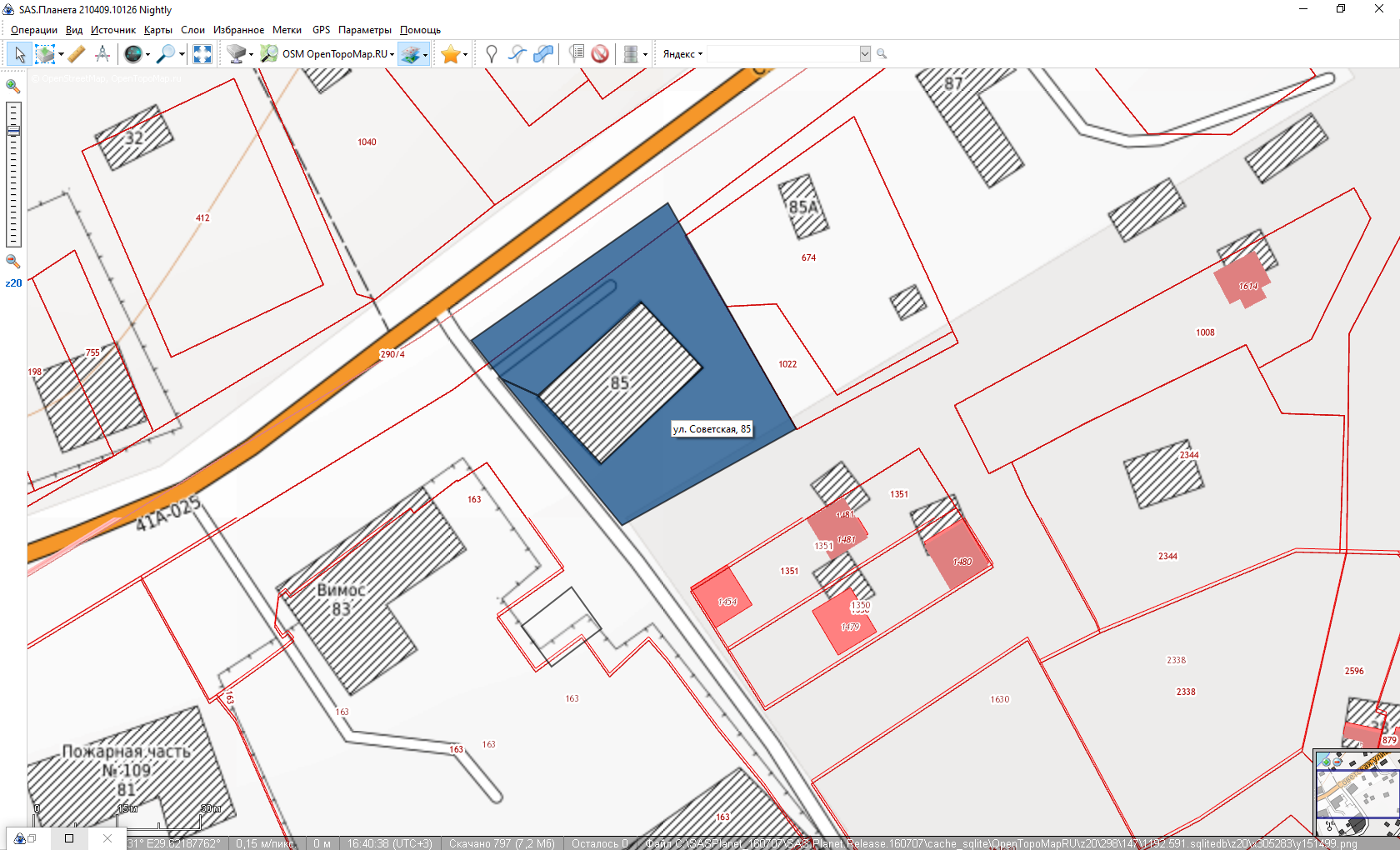 Схема границ прилегающей территорииЗдание, г.п. Рощино, ул. Советская, д. 85Кадастр. номер ЗУ-Разрешенное использование ЗУ-ИспользованиетерриторииПридомовая территория МКДПлощадь прилегающей территории 1323 кв. м.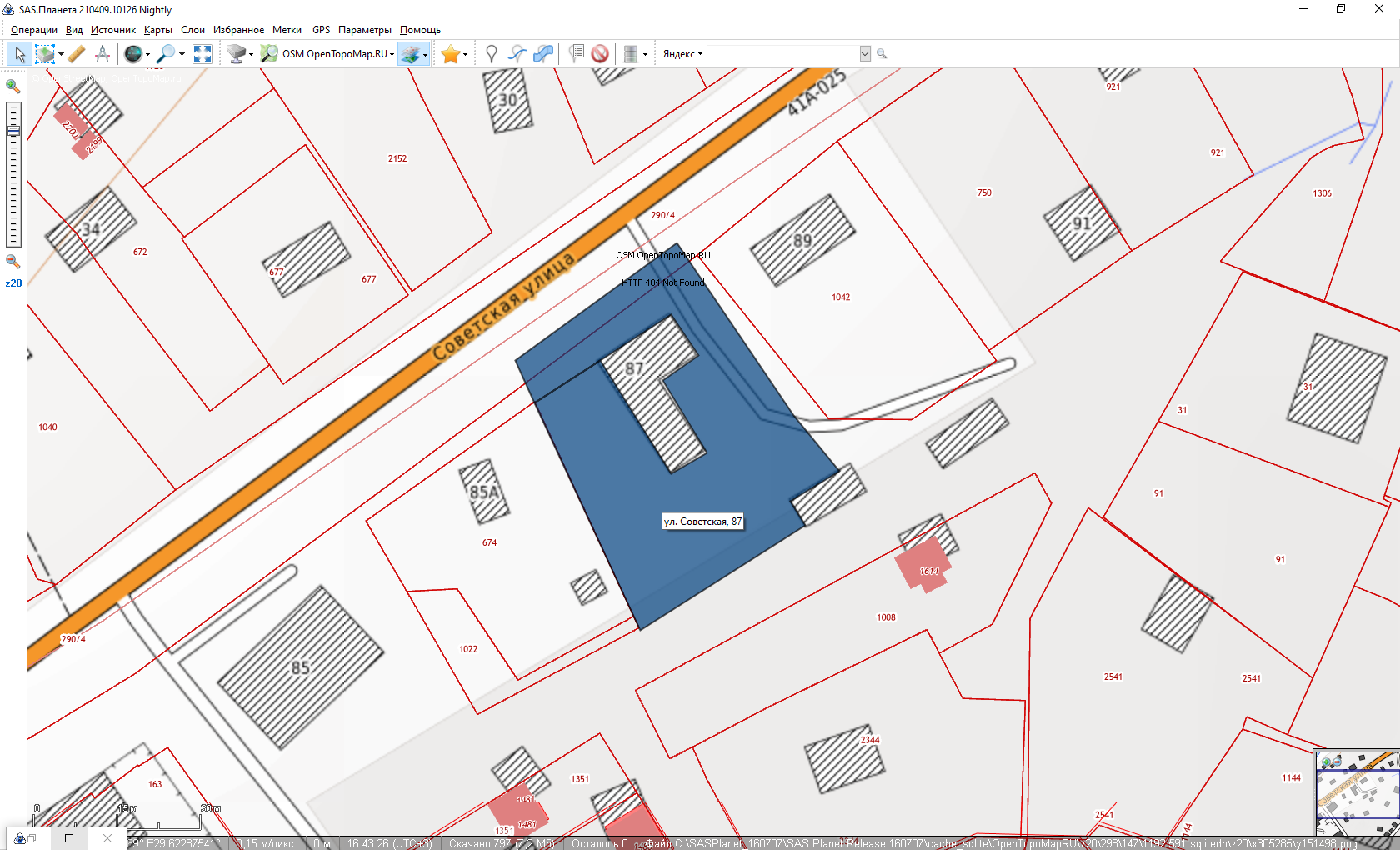 Схема границ прилегающей территорииЗдание, г.п. Рощино, ул. Советская, д. 87Кадастр. номер ЗУ-Разрешенное использование ЗУ-ИспользованиетерриторииПридомовая территория МКДПлощадь прилегающей территории 1846 кв. м.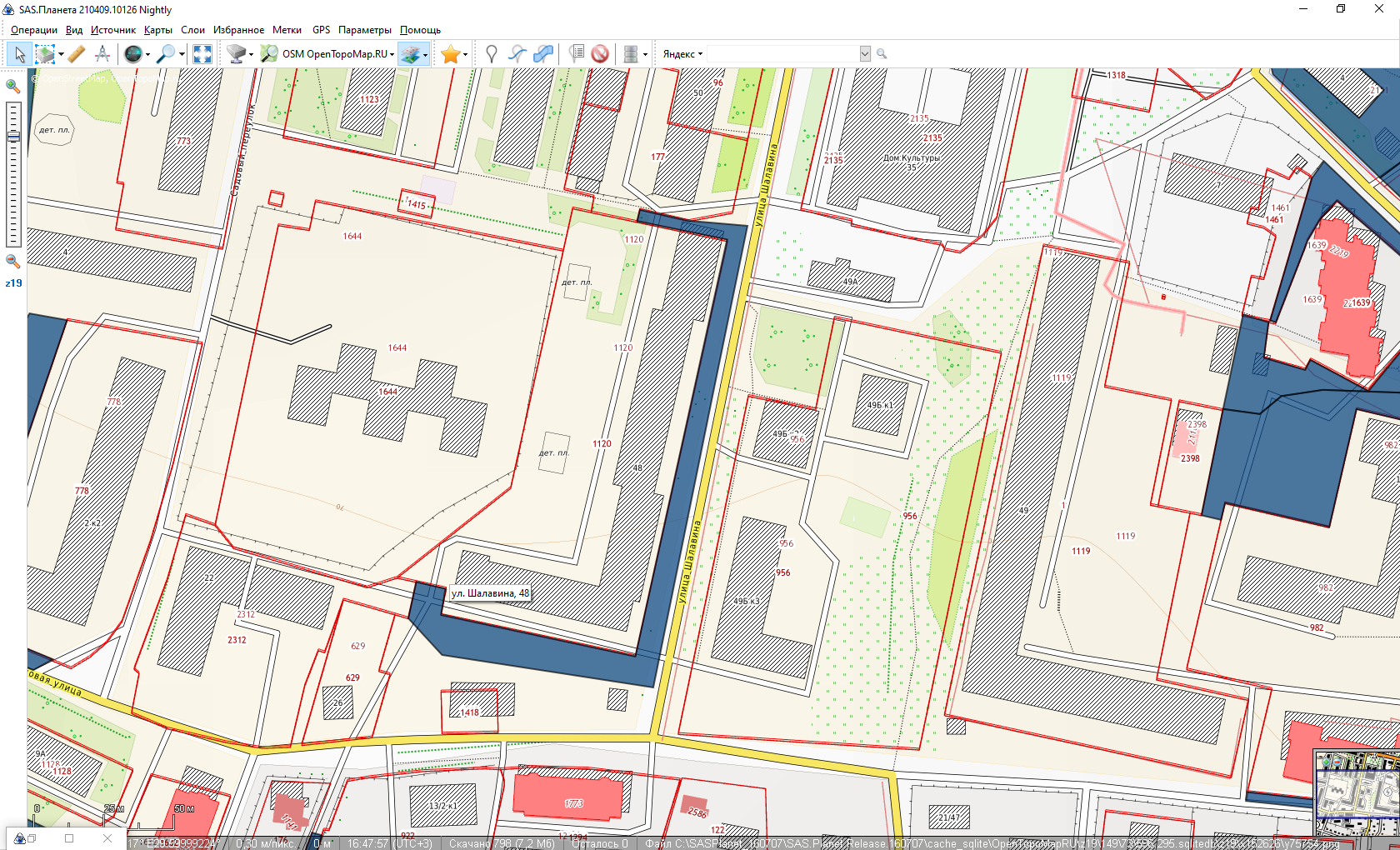 Схема границ прилегающей территорииЗдание, г.п. Рощино, ул. Шалавина, д. 48Кадастр. номер ЗУ47:01:0701003:1120Разрешенное использование ЗУпод многоквартирный домИспользованиетерриторииПридомовая территория МКДПлощадь прилегающей территории 2408 кв. м.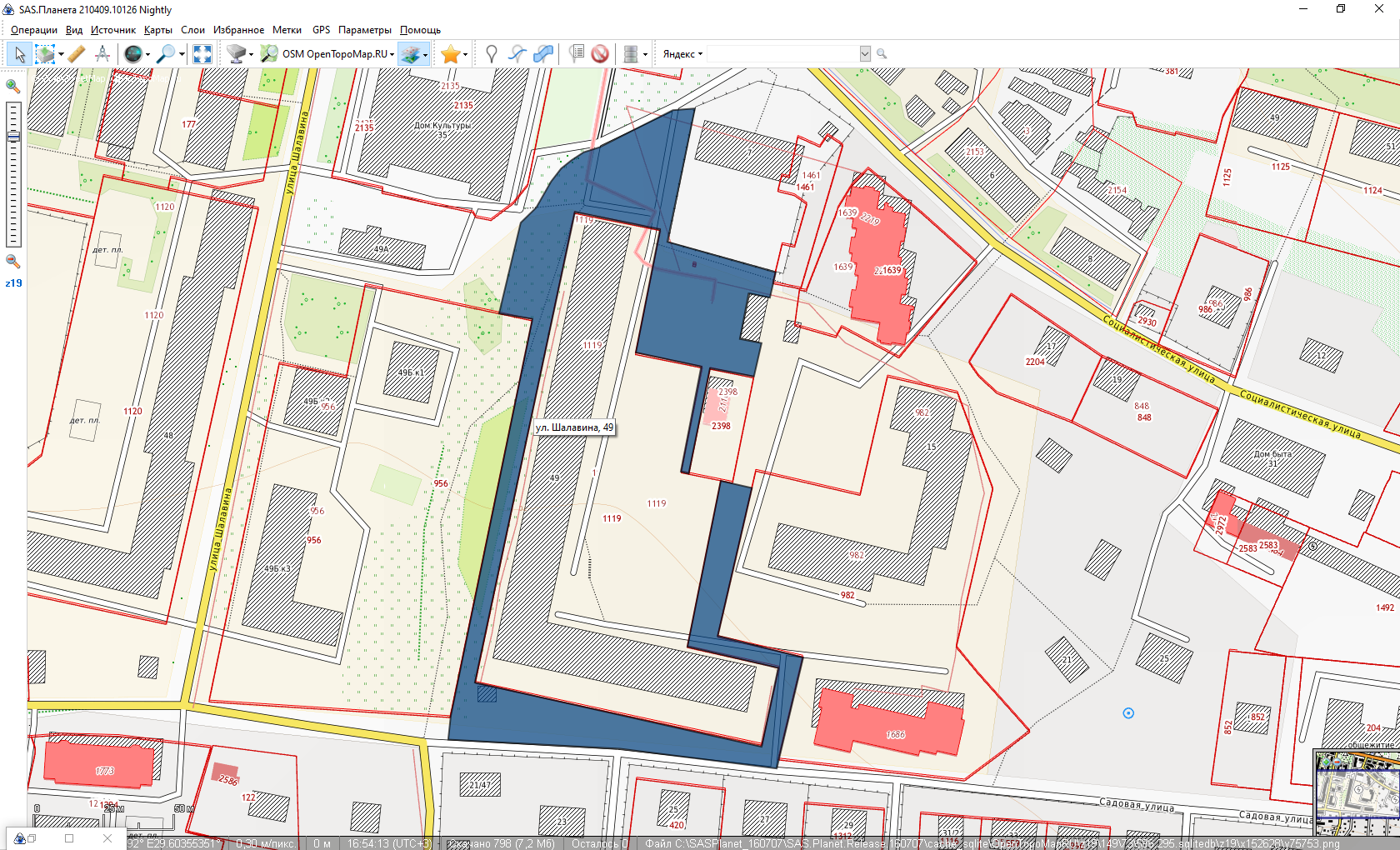 Схема границ прилегающей территорииЗдание, г.п. Рощино, ул. Шалавина, д. 49Кадастр. номер ЗУ47:01:0701003:1119Разрешенное использование ЗУпод многоквартирный домИспользованиетерриторииПридомовая территория МКДПлощадь прилегающей территории 7242 кв. м.Схема границ прилегающей территорииЗдание, г.п. Рощино, ул. Социалистическая, д. 6Кадастр. номер ЗУ-Разрешенное использование ЗУ-ИспользованиетерриторииПридомовая территория МКДПлощадь прилегающей территории 2143 кв. м.Схема границ прилегающей территорииЗдание, г.п. Рощино, ул. Социалистическая, д. 6Кадастр. номер ЗУ-Разрешенное использование ЗУ-ИспользованиетерриторииПридомовая территория МКДПлощадь прилегающей территории 2143 кв. м.Схема границ прилегающей территорииЗдание, г.п. Рощино, ул. Социалистическая, д. 6Кадастр. номер ЗУ-Разрешенное использование ЗУ-ИспользованиетерриторииПридомовая территория МКДПлощадь прилегающей территории 2143 кв. м.Схема границ прилегающей территорииЗдание, г.п. Рощино, ул. Социалистическая, д. 6Кадастр. номер ЗУ-Разрешенное использование ЗУ-ИспользованиетерриторииПридомовая территория МКДПлощадь прилегающей территории 2143 кв. м.